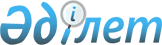 Талғар аудандық мәслихатының 2020 жылғы 10 қаңтардағы № 55-235 "Талғар ауданының Талғар қаласы мен ауылдық округтерінің 2020-2022 жылдарға арналған бюджеттері туралы" шешіміне өзгерістер енгізу туралыАлматы облысы Талғар аудандық мәслихатының 2020 жылғы 17 тамыздағы № 61-258 шешімі. Алматы облысы Әділет департаментінде 2020 жылы 21 тамызда № 5626 болып тіркелді
      2008 жылғы 4 желтоқсандағы Қазақстан Республикасының Бюджет кодексінің 106-бабының 4-тармағына, "Қазақстан Республикасындағы жергілікті мемлекеттік басқару және өзін-өзі басқару туралы" 2001 жылғы 23 қаңтардағы Қазақстан Республикасы Заңының 6-бабының 1-тармағының 1) тармақшасына сәйкес, Талғар аудандық мәслихаты ШЕШІМ ҚАБЫЛДАДЫ:
      1. Талғар аудандық маслихатының "Талғар ауданының Талғар қаласы мен ауылдық округтерінің 2020-2022 жылдарға арналған бюджеттері туралы" 2020 жылғы 10 қаңтардағы № 55-235 (Нормативтік құқықтық актілерді мемлекеттік тіркеу тізіліміне № 5411 тіркелген, 2020 жылғы 24 қаңтардағы Қазақстан Республикасы нормативтік құқықтық актілерінің эталондық бақылау банкінде жарияланған) шешіміне келесі өзгерістер енгізілсін:
      көрсетілген шешімнің 1, 2, 3, 4, 5, 6, 7, 8, 9, 10, 11-тармақтары жаңа редакцияда баяндалсын:
      "1. 2020-2022 жылдарға арналған Талғар қаласының бюджеті тиісінше осы шешімнің 1, 2 және 3-қосымшаларына сәйкес, оның ішінде 2020 жылға келесі көлемдерде бекітілсін:
      1) кірістер 718 321 мың теңге, оның ішінде:
      салықтық түсімдер 652 347 мың теңге;
      салықтық емес түсімдер 0 теңге;
      негізгі капиталды сатудан түсетін түсімдер 0 теңге;
      трансферттер түсімі 65 974 мың теңге, оның ішінде:
      ағымдағы нысаналы трансферттер 65 974 мың теңге;
      нысаналы даму трансферттері 0 теңге;
      2) шығындар 795 406 мың теңге;
      3) таза бюджеттік кредиттеу 0 теңге, оның ішінде:
      бюджеттік кредиттер 0 теңге;
      бюджеттік кредиттерді өтеу 0 теңге;
      4) қаржы активтерімен операциялар бойынша сальдо 0 теңге;
      5) бюджет тапшылығы (профициті) (-) 77 085 мың теңге;
      6) бюджет тапшылығын қаржыландыру (профицитін пайдалану) 77 085 мың теңге.";
      "2. 2020-2022 жылдарға арналған Алатау ауылдық округінің бюджеті тиісінше осы шешімнің 4, 5 және 6-қосымшаларына сәйкес, оның ішінде 2020 жылға келесі көлемдерде бекітілсін:
      1) кірістер 113 350 мың теңге, оның ішінде:
      салықтық түсімдер 88 493 мың теңге;
      салықтық емес түсімдер 0 теңге;
      негізгі капиталды сатудан түсетін түсімдер 0 теңге;
      трансферттер түсімі 24 857 мың теңге, оның ішінде:
      ағымдағы нысаналы трансферттер 24 857 мың теңге;
      нысаналы даму трансферттері 0 теңге;
      2) шығындар 126 358 мың теңге;
      3) таза бюджеттік кредиттеу 0 теңге, оның ішінде:
      бюджеттік кредиттер 0 теңге;
      бюджеттік кредиттерді өтеу 0 теңге;
      4) қаржы активтерімен операциялар бойынша сальдо 0 тенге;
      5) бюджет тапшылығы (профициті) (-) 13 008 мың теңге;
      6) бюджет тапшылығын қаржыландыру (профицитін пайдалану) 13 008 мың теңге.";
      "3. 2020-2022 жылдарға арналған Белбұлақ ауылдық округінің бюджеті тиісінше осы шешімнің 7, 8 және 9-қосымшаларына сәйкес, оның ішінде 2020 жылға келесі көлемдерде бекітілсін:
      1) кірістер 149 684 мың теңге, оның ішінде:
      салықтық түсімдер 93 659 мың теңге;
      салықтық емес түсімдер 0 теңге;
      негізгі капиталды сатудан түсетін түсімдер 0 теңге;
      трансферттер түсімі 56 025 мың теңге, оның ішінде:
      ағымдағы нысаналы трансферттер 56 025 мың теңге;
      нысаналы даму трансферттері 0 теңге;
      2) шығындар 165 617 мың теңге;
      3) таза бюджеттік кредиттеу 0 теңге, оның ішінде:
      бюджеттік кредиттер 0 теңге;
      бюджеттік кредиттерді өтеу 0 теңге;
      4) қаржы активтерімен операциялар бойынша сальдо 0 теңге;
      5) бюджет тапшылығы (профициті) (-) 15 933 мың теңге;
      6) бюджет тапшылығын қаржыландыру (профицитін пайдалану) 15 933 мың теңге.";
      "4. 2020-2022 жылдарға арналған Бесағаш ауылдық округінің бюджеті тиісінше осы шешімнің 10, 11 және 12-қосымшаларына сәйкес, оның ішінде 2020 жылға келесі көлемдерде бекітілсін:
      1) кірістер 158 325 мың теңге, оның ішінде:
      салықтық түсімдер 133 000 мың теңге;
      салықтық емес түсімдер 0 теңге;
      негізгі капиталды сатудан түсетін түсімдер 0 теңге;
      трансферттер түсімі 25 325 мың теңге, оның ішінде:
      ағымдағы нысаналы трансферттер 25 325 мың теңге;
      нысаналы даму трансферттері 0 теңге;
      2) шығындар 168 807 мың теңге;
      3) таза бюджеттік кредиттеу 0 теңге, оның ішінде:
      бюджеттік кредиттер 0 теңге;
      бюджеттік кредиттерді өтеу 0 теңге;
      4) қаржы активтерімен операциялар бойынша сальдо 0 теңге;
      5) бюджет тапшылығы (профициті) (-) 10 482 мың теңге;
      6) бюджет тапшылығын қаржыландыру (профицитін пайдалану) 10 482 мың теңге.";
      "5. 2020-2022 жылдарға арналған Бесқайнар ауылдық округінің бюджеті тиісінше осы шешімнің 13, 14 және 15-қосымшаларына сәйкес, оның ішінде 2020 жылға келесі көлемдерде бекітілсін:
      1) кірістер 31 170 мың теңге, оның ішінде:
      салықтық түсімдер 17 370 мың теңге;
      салықтық емес түсімдер 0 теңге;
      негізгі капиталды сатудан түсетін түсімдер 0 теңге;
      трансферттер түсімі 13 800 мың теңге, оның ішінде:
      ағымдағы нысаналы трансферттер 13 800 мың теңге;
      нысаналы даму трансферттері 0 теңге;
      2) шығындар 33 113 мың теңге;
      3) таза бюджеттік кредиттеу 0 теңге, оның ішінде:
      бюджеттік кредиттер 0 теңге;
      бюджеттік кредиттерді өтеу 0 теңге;
      4) қаржы активтерімен операциялар бойынша сальдо 0 тенге;
      5) бюджет тапшылығы (профициті) (-) 1 943 мың теңге;
      6) бюджет тапшылығын қаржыландыру (профицитін пайдалану) 1 943 мың теңге.";
      "6. 2020-2022 жылдарға арналған Гүлдала ауылдық округінің бюджеті тиісінше осы шешімнің 16, 17 және 18-қосымшаларына сәйкес, оның ішінде 2020 жылға келесі көлемдерде бекітілсін:
      1) кірістер 131 572 мың теңге, оның ішінде:
      салықтық түсімдер 93 183 мың теңге;
      салықтық емес түсімдер 0 теңге;
      негізгі капиталды сатудан түсетін түсімдер 0 теңге;
      трансферттер түсімі 38 389 мың теңге, оның ішінде:
      ағымдағы нысаналы трансферттер 38 389 мың теңге;
      нысаналы даму трансферттері 0 теңге;
      2) шығындар 138 372 мың теңге;
      3) таза бюджеттік кредиттеу 0 теңге, оның ішінде:
      бюджеттік кредиттер 0 теңге;
      бюджеттік кредиттерді өтеу 0 теңге;
      4) қаржы активтерімен операциялар бойынша сальдо 0 теңге;
      5) бюджет тапшылығы (профициті) (-) 6 800 мың теңге;
      6) бюджет тапшылығын қаржыландыру (профицитін пайдалану) 6 800 мың теңге.";
      "7. 2020-2022 жылдарға арналған Кеңдала ауылдық округінің бюджеті тиісінше осы шешімнің 19, 20 және 21-қосымшаларына сәйкес, оның ішінде 2020 жылға келесі көлемдерде бекітілсін:
      1) кірістер 87 337 мың теңге, оның ішінде:
      салықтық түсімдер 67 204 мың теңге;
      салықтық емес түсімдер 0 теңге;
      негізгі капиталды сатудан түсетін түсімдер 0 теңге;
      трансферттер түсімі 20 133 мың теңге, оның ішінде:
      ағымдағы нысаналы трансферттер 20 133 мың теңге;
      нысаналы даму трансферттері 0 теңге;
      2) шығындар 95 911 мың теңге;
      3) таза бюджеттік кредиттеу 0 теңге, оның ішінде:
      бюджеттік кредиттер 0 теңге;
      бюджеттік кредиттерді өтеу 0 теңге;
      4) қаржы активтерімен операциялар бойынша сальдо 0 теңге;
      5) бюджет тапшылығы (профициті) (-) 8 574 мың теңге;
      6) бюджет тапшылығын қаржыландыру (профицитін пайдалану) 8 574 теңге.";
      "8. 2020-2022 жылдарға арналған Қайнар ауылдық округінің бюджеті тиісінше осы шешімнің 22, 23 және 24-қосымшаларына сәйкес, оның ішінде 2020 жылға келесі көлемдерде бекітілсін:
      1) кірістер 79 577 мың теңге, оның ішінде:
      салықтық түсімдер 58 600 мың теңге;
      салықтық емес түсімдер 0 теңге;
      негізгі капиталды сатудан түсетін түсімдер 0 теңге;
      трансферттер түсімі 20 977 мың теңге, оның ішінде:
      ағымдағы нысаналы трансферттер 20 977 мың теңге;
      нысаналы даму трансферттері 0 теңге;
      2) шығындар 85 373 мың теңге;
      3) таза бюджеттік кредиттеу 0 теңге, оның ішінде:
      бюджеттік кредиттер 0 теңге;
      бюджеттік кредиттерді өтеу 0 теңге;
      4) қаржы активтерімен операциялар бойынша сальдо 0 теңге;
      5) бюджет тапшылығы (профициті) (-) 5 796 мың теңге;
      6) бюджет тапшылығын қаржыландыру (профицитін пайдалану) 5 796 мың теңге.";
      "9. 2020-2022 жылдарға арналған Нұра ауылдық округінің бюджеті тиісінше осы шешімнің 25, 26 және 27-қосымшаларына сәйкес, оның ішінде 2020 жылға келесі көлемдерде бекітілсін:
      1) кірістер 49 787 мың теңге, оның ішінде:
      салықтық түсімдер 24 012 мың теңге;
      салықтық емес түсімдер 0 теңге;
      негізгі капиталды сатудан түсетін түсімдер 0 теңге;
      трансферттер түсімі 25 775 мың теңге, оның ішінде:
      ағымдағы нысаналы трансферттер 25 775 мың теңге;
      нысаналы даму трансферттері 0 теңге;
      2) шығындар 57 199 мың теңге;
      3) таза бюджеттік кредиттеу 0 теңге, оның ішінде:
      бюджеттік кредиттер 0 теңге;
      бюджеттік кредиттерді өтеу 0 теңге;
      4) қаржы активтерімен операциялар бойынша сальдо 0 теңге;
      5) бюджет тапшылығы (профициті) (-) 7 412 мың теңге;
      6) бюджет тапшылығын қаржыландыру (профицитін пайдалану) 7 412 мың теңге.";
      "10. 2020-2022 жылдарға арналған Панфилов ауылдық округінің бюджеті тиісінше осы шешімнің 28, 29 және 30-қосымшаларына сәйкес, оның ішінде 2020 жылға келесі көлемдерде бекітілсін:
      1) кірістер 250 765 мың теңге, оның ішінде:
      салықтық түсімдер 205 475 мың теңге;
      салықтық емес түсімдер 0 теңге;
      негізгі капиталды сатудан түсетін түсімдер 0 теңге;
      трансферттер түсімі 45 290 мың теңге, оның ішінде:
      ағымдағы нысаналы трансферттер 45 290 мың теңге;
      нысаналы даму трансферттері 0 теңге;
      2) шығындар 282 969 мың теңге;
      3) таза бюджеттік кредиттеу 0 теңге, оның ішінде:
      бюджеттік кредиттер 0 теңге;
      бюджеттік кредиттерді өтеу 0 теңге;
      4) қаржы активтерімен операциялар бойынша сальдо 0 теңге;
      5) бюджет тапшылығы (профициті) (-) 32 204 мың теңге;
      6) бюджет тапшылығын қаржыландыру (профицитін пайдалану) 32 204 мың теңге.";
      "11. 2020-2022 жылдарға арналған Тұздыбастау ауылдық округінің бюджеті тиісінше осы шешімнің 31, 32 және 33-қосымшаларына сәйкес, оның ішінде 2020 жылға келесі көлемдерде бекітілсін:
      1) кірістер 162 787 мың теңге, оның ішінде:
      салықтық түсімдер 135 160 мың теңге;
      салықтық емес түсімдер 0 теңге;
      негізгі капиталды сатудан түсетін түсімдер 0 теңге;
      трансферттер түсімі 27 267 мың теңге, оның ішінде:
      ағымдағы нысаналы трансферттер 27 267 мың теңге;
      нысаналы даму трансферттері 0 теңге;
      2) шығындар 186 037 мың теңге;
      3) таза бюджеттік кредиттеу 0 теңге, оның ішінде:
      бюджеттік кредиттер 0 теңге;
      бюджеттік кредиттерді өтеу 0 теңге;
      4) қаржы активтерімен операциялар бойынша сальдо 0 теңге;
      5) бюджет тапшылығы (профициті) (-) 23 250 мың теңге;
      6) бюджет тапшылығын қаржыландыру (профицитін пайдалану) 23 250 мың теңге.".
      2. Көрсетілген шешімнің 1, 4, 7, 10, 13, 16, 19, 22, 25, 28, 31-қосымшалары тиісінше осы шешімнің 1, 2, 3, 4, 5, 6, 7, 8, 9, 10, 11-қосымшаларына сәйкес жаңа редакцияда баяндалсын.
      3. Осы шешімнің орындалуын бақылау Талғар аудандық мәслихатының "Әлеуметтік-экономикалық даму, тарифтік саясат, шағын және орта кәсіпкерлікті дамыту және бюджет мәселелері жөніндегі" тұрақты комиссиясына жүктелсін.
      4. Осы шешім 2020 жылдың 1 қаңтарынан бастап қолданысқа енгізіледі. 2020 жылғы Талғар қаласының бюджеті 2020 жылғы Алатау ауылдық округінің бюджеті 2020 жылғы Белбұлақ ауылдық округінің бюджеті 2020 жылғы Бесағаш ауылдық округінің бюджеті 2020 жылғы Бесқайнар ауылдық округінің бюджеті 2020 жылғы Гүлдала ауылдық округінің бюджеті 2020 жылғы Кеңдала ауылдық округінің бюджеті 2020 жылғы Қайнар ауылдық округінің бюджеті 2020 жылғы Нұра ауылдық округінің бюджеті 2020 жылғы Панфилов ауылдық округінің бюджеті 2020 жылғы Тұздыбастау ауылдық округінің бюджеті
					© 2012. Қазақстан Республикасы Әділет министрлігінің «Қазақстан Республикасының Заңнама және құқықтық ақпарат институты» ШЖҚ РМК
				
      Талғар аудандық мәслихаты

      сессиясының төрағасы

А. Сембаев

      Талғар аудандық мәслихаттың

      хатшысы

Ж. Еңкебайұлы
Талғар аудандық мәслихатының 2020 жылғы 17 тамыздағы № 61-258 шешіміне 1-қосымшаТалғар аудандық мәслихатының 2020 жылғы 10 қаңтардағы шешіміне 1-қосымша
Санаты
Санаты
Санаты
Санаты
Санаты
Сомасы (мың теңге) 
 Сыныбы
 Сыныбы
 Сыныбы
 Сыныбы
Сомасы (мың теңге) 
Ішкі сыныбы
Ішкі сыныбы
Ішкі сыныбы
Сомасы (мың теңге) 
Атауы
Сомасы (мың теңге) 
I. Кiрiстер
718 321
1
Салықтық түсімдер
652 347
01
Табыс салығы
309 000
2
Жеке табыс салығы
309 000
04
Меншiкке салынатын салықтар 
341 817
1
Мүлiкке салынатын салықтар
7 500
3
Жер салығы
27 000
4
Көлiк құралдарына салынатын салық
307 317
05
Тауарларға ,жұмыстарға және қызметтерге салынатын ішкі салықтар
1530
4
Кәсiпкерлiк және кәсiби қызметтi жүргiзгені үшiн алынатын алымдар
1530
4
Трансферттердің түсімдері
65 974
02
Мемлекеттік басқарудың жоғары тұрған органдарынан түсетін трансферттер
65 974
3
Аудандардың (облыстық маңызы бар қаланың) бюджетінен трансферттер
65 974
Функционалдық топ
Функционалдық топ
Функционалдық топ
Функционалдық топ
Функционалдық топ
Сомасы (мың теңге)
Кіші функция
Кіші функция
Кіші функция
Кіші функция
Сомасы (мың теңге)
Бюджеттік бағдарламалардың әкімшісі
Бюджеттік бағдарламалардың әкімшісі
Бюджеттік бағдарламалардың әкімшісі
Сомасы (мың теңге)
Бағдарлама
Бағдарлама
Сомасы (мың теңге)
Атауы
Сомасы (мың теңге)
II. Шығындар
795 406
01
Жалпы сипаттағы мемлекеттiк қызметтер 
38 208
1
Мемлекеттiк басқарудың жалпы функцияларын орындайтын өкiлдi, атқарушы және басқа органдар
38 208
124
Аудандық маңызы бар қала, ауыл, кент, ауылдық округ әкімінің аппараты
38 208
001
Аудандық маңызы бар қала, ауыл, кент, ауылдық округ әкімінің қызметін қамтамасыз ету жөніндегі қызметтер
36 208
022
Мемлекеттік органның күрделі шығыстары
2 000
04
Бiлiм беру
219 218
1
Мектепке дейiнгi тәрбие және оқыту
216 860
124
Аудандық маңызы бар қала, ауыл, кент, ауылдық округ әкімінің аппараты
216 860
004
Мектепке дейінгі тәрбиелеу және оқыту және мектепке дейінгі тәрбиелеу және оқыту ұйымдарында медициналық қызмет көрсетуді ұйымдастыру
216 860
2
Бастауыш, негізгі орта және жалпы орта білім беру
2 358
124
Аудандық маңызы бар қала, ауыл, кент, ауылдық округ әкімінің аппараты
2 358
005
Ауылдық жерлерде оқушыларды жақын жердегі мектепке дейін тегін алып баруды және одан алып қайтуды ұйымдастыру
2 358
07
Тұрғын үй-коммуналдық шаруашылық
207 558
3
Елді-мекендерді көркейту
207 558
124
Аудандық маңызы бар қала, ауыл, кент, ауылдық округ әкімінің аппараты
207 558
008
Елді мекендердегі көшелерді жарықтандыру
54 306
009
Елді мекендердің санитариясын қамтамасыз ету
19 586
010
Жерлеу орындарын ұстау және туыстары жоқ адамдарды жерлеу
1 985
011
Елді мекендерді абаттандыру мен көгалдандыру
131 681
12
Көлiк және коммуникация
29 592
1
Автомобиль көлiгi
29 592
124
Аудандық маңызы бар қала, ауыл, кент, ауылдық округ әкімінің аппараты
29 592
013
Аудандық маңызы бар қалаларда, ауылдарда, кенттерде, ауылдық округтерде автомобиль жолдарының жұмыс істеуін қамтамасыз ету
13 814
045
Аудандық маңызы бар қалаларда, ауылдарда, кенттерде, ауылдық округтерде автомобиль жолдарын күрделі және орташа жөндеу
15778
15
Трансферттер
300 830
1
Трансферттер
300 830
124
Аудандық маңызы бар қала, ауыл, кент, ауылдық округ әкімінің аппараты
300 830
043
Бюджеттік алып коюлар
300 797
048
Пайдаланылмаған (толық пайдаланылмаған) нысаналы трансферттерді қайтару
33
III. Таза бюджеттік кредиттеу
0
Бюджеттік кредиттер
0
Санаты
Санаты
Санаты
Санаты
Санаты
Сомасы (мың теңге) 
 Сыныбы
 Сыныбы
 Сыныбы
 Сыныбы
Сомасы (мың теңге) 
Ішкі сыныбы
Ішкі сыныбы
Ішкі сыныбы
Сомасы (мың теңге) 
Атауы
Сомасы (мың теңге) 
 Бюджеттік кредиттерді өтеу
0
5
 Бюджеттік кредиттерді өтеу
0
01
 Бюджеттік кредиттерді өтеу
0
1
Мемлекеттік бюджеттен берілген бюджеттік кредиттерді өтеу
0
13
Жеке тұлғаларға жергілікті бюджеттен берілген бюджеттік кредиттерді өтеу
0
Функционалдық топ
Функционалдық топ
Функционалдық топ
Функционалдық топ
Функционалдық топ
Сомасы (мың теңге)
Кіші функция
Кіші функция
Кіші функция
Кіші функция
Сомасы (мың теңге)
Бюджеттік бағдарламалардың әкімшісі
Бюджеттік бағдарламалардың әкімшісі
Бюджеттік бағдарламалардың әкімшісі
Сомасы (мың теңге)
Бағдарлама
Бағдарлама
Сомасы (мың теңге)
Атауы
Сомасы (мың теңге)
IV. Қаржы активтерімен операциялар бойынша сальдо
0
Санаты
Санаты
Санаты
Санаты
Санаты
Сомасы (мың теңге) 
 Сыныбы
 Сыныбы
 Сыныбы
 Сыныбы
Сомасы (мың теңге) 
Ішкі сыныбы
Ішкі сыныбы
Ішкі сыныбы
Сомасы (мың теңге) 
Атауы
Сомасы (мың теңге) 
6
Мемлекеттің қаржы активтерін сатудан түсетін түсімдер
0
Санаты
Санаты
Санаты
Санаты
Санаты
Сомасы (мың теңге) 
 Сыныбы
 Сыныбы
 Сыныбы
 Сыныбы
Сомасы (мың теңге) 
Ішкі сыныбы
Ішкі сыныбы
Ішкі сыныбы
Сомасы (мың теңге) 
Атауы
Сомасы (мың теңге) 
V. Бюджет тапшылығы (профициті)
-77 085
VI. Бюджеттің тапшылығын қаржыландыру (профицитті пайдалану)
77 085
7
Қарыздар түсімі
0
01
Мемлекеттік ішкі қарыздар
0
2
Қарыз алу келісім-шарттары
0
03
Ауданның (облыстық маңызы бар қаланың) жергілікті атқарушы органы алатын қарыздар
0
Санаты
Санаты
Санаты
Санаты
Санаты
Сомасы (мың теңге) 
 Сыныбы
 Сыныбы
 Сыныбы
 Сыныбы
Сомасы (мың теңге) 
Ішкі сыныбы
Ішкі сыныбы
Ішкі сыныбы
Сомасы (мың теңге) 
Атауы
Сомасы (мың теңге) 
8
Бюджет қаражаттарының қолдалынатын қалдықтары
77 085
01
Бюджет қаражатының қалдықтары
77 085
1
Бюджет қаражатының бос қалдықтары
77 085
Функционалдық топ
Функционалдық топ
Функционалдық топ
Функционалдық топ
Функционалдық топ
Сомасы (мың теңге)
Кіші функция
Кіші функция
Кіші функция
Кіші функция
Сомасы (мың теңге)
Бюджеттік бағдарламалардың әкімшісі
Бюджеттік бағдарламалардың әкімшісі
Бюджеттік бағдарламалардың әкімшісі
Сомасы (мың теңге)
Бағдарлама
Бағдарлама
Сомасы (мың теңге)
Атауы
Сомасы (мың теңге)
Қарыздарды өтеу
0
16
Қарыздарды өтеу
0
1
Қарыздарды өтеу
0
452
Ауданның (облыстық маңызы бар қаланың) қаржы бөлімі
0
008
Жергілікті атқарушы органның жоғары тұрған бюджет алдындағы борышын өтеу
0Талғар аудандық мәслихатының 2020 жылғы 17 тамыздағы № 61-258 шешіміне 2-қосымшаТалғар аудандық мәслихатының 2020 жылғы 10 қаңтардағы № 55-235 шешіміне 4-қосымша
Санаты
Санаты
Санаты
Санаты
Санаты
Сомасы (мың теңге) 
 Сыныбы
 Сыныбы
 Сыныбы
 Сыныбы
Сомасы (мың теңге) 
Ішкі сыныбы
Ішкі сыныбы
Ішкі сыныбы
Сомасы (мың теңге) 
Атауы
Сомасы (мың теңге) 
I. Кiрiстер
113 350
1
Салықтық түсімдер
88 493
01
Табыс салығы
28 000
2
Жеке табыс салығы
28 000
04
Меншiкке салынатын салықтар 
60 493
1
Мүлiкке салынатын салықтар
3 000
3
Жер салығы
11 000
4
Көлiк құралдарына салынатын салық
46 493
4
Трансферттердің түсімдері
24 857
02
Мемлекеттік басқарудың жоғары тұрған органдарынан түсетін трансферттер
24 857
3
Аудандардың (облыстық маңызы бар қаланың) бюджетінен трансферттер
24 857
Функционалдық топ
Функционалдық топ
Функционалдық топ
Функционалдық топ
Функционалдық топ
Сомасы (мың теңге)
Кіші функция
Кіші функция
Кіші функция
Кіші функция
Сомасы (мың теңге)
Бюджеттік бағдарламалардың әкімшісі
Бюджеттік бағдарламалардың әкімшісі
Бюджеттік бағдарламалардың әкімшісі
Сомасы (мың теңге)
Бағдарлама
Бағдарлама
Сомасы (мың теңге)
Атауы
Сомасы (мың теңге)
II. Шығындар
126 358
01
Жалпы сипаттағы мемлекеттiк қызметтер 
30 203
1
Мемлекеттiк басқарудың жалпы функцияларын орындайтын өкiлдi, атқарушы және басқа органдар
30 203
124
Аудандық маңызы бар қала, ауыл, кент, ауылдық округ әкімінің аппараты
30 203
001
Аудандық маңызы бар қала, ауыл, кент, ауылдық округ әкімінің қызметін қамтамасыз ету жөніндегі қызметтер
29 903
022
Мемлекеттік органның күрделі шығыстары
300
04
Бiлiм беру
1 702
2
Бастауыш, негізгі орта және жалпы орта білім беру
1 702
124
Аудандық маңызы бар қала, ауыл, кент, ауылдық округ әкімінің аппараты
1 702
005
Ауылдық жерлерде оқушыларды жақын жердегі мектепке дейін тегін алып баруды және одан алып қайтуды ұйымдастыру
1 702
07
Тұрғын үй-коммуналдық шаруашылық
30 900
3
Елді-мекендерді көркейту
30 900
124
Аудандық маңызы бар қала, ауыл, кент, ауылдық округ әкімінің аппараты
30 900
008
Елді мекендердегі көшелерді жарықтандыру
14 100
009
Елді мекендердің санитариясын қамтамасыз ету
4 800
011
Елді мекендерді абаттандыру мен көгалдандыру
12 000
12
Көлiк және коммуникация
7 210
1
Автомобиль көлiгi
7 210
124
Аудандық маңызы бар қала, ауыл, кент, ауылдық округ әкімінің аппараты
7 210
013
Аудандық маңызы бар қалаларда, ауылдарда, кенттерде, ауылдық округтерде автомобиль жолдарының жұмыс істеуін қамтамасыз ету
4 165
045
Аудандық маңызы бар қалаларда, ауылдарда, кенттерде, ауылдық округтерде автомобиль жолдарын күрделі және орташа жөндеу
3045
13
Басқалар
13 153
9
Басқалар
13 153
124
Аудандық маңызы бар қала, ауыл, кент, ауылдық округ әкімінің аппараты
13 153
040
Өңірлерді дамытудың 2025 жылға дейінгі мемлекеттік бағдарламасы шеңберінде өңірлерді экономикалық дамытуға жәрдемдесу бойынша шараларды іске асыру
13 153
15
Трансферттер
43 190
1
Трансферттер
43 190
124
Аудандық маңызы бар қала, ауыл, кент, ауылдық округ әкімінің аппараты
43 190
043
Бюджеттік алып коюлар
43 182
048
Пайдаланылмаған (толық пайдаланылмаған) нысаналы трансферттерді қайтару
8
3. Таза бюджеттік кредиттеу
0
Бюджеттік кредиттер
0
Санаты
Санаты
Санаты
Санаты
Санаты
Сомасы (мың теңге) 
 Сыныбы
 Сыныбы
 Сыныбы
 Сыныбы
Сомасы (мың теңге) 
Ішкі сыныбы
Ішкі сыныбы
Ішкі сыныбы
Сомасы (мың теңге) 
Атауы
Сомасы (мың теңге) 
 Бюджеттік кредиттерді өтеу
0
5
 Бюджеттік кредиттерді өтеу
0
01
 Бюджеттік кредиттерді өтеу
0
1
Мемлекеттік бюджеттен берілген бюджеттік кредиттерді өтеу
0
13
Жеке тұлғаларға жергілікті бюджеттен берілген бюджеттік кредиттерді өтеу
0
Функционалдық топ
Функционалдық топ
Функционалдық топ
Функционалдық топ
Функционалдық топ
Сомасы (мың теңге)
Кіші функция
Кіші функция
Кіші функция
Кіші функция
Сомасы (мың теңге)
Бюджеттік бағдарламалардың әкімшісі
Бюджеттік бағдарламалардың әкімшісі
Бюджеттік бағдарламалардың әкімшісі
Сомасы (мың теңге)
Бағдарлама
Бағдарлама
Сомасы (мың теңге)
Атауы
Сомасы (мың теңге)
IV. Қаржы активтерімен операциялар бойынша сальдо
0
Санаты
Санаты
Санаты
Санаты
Санаты
Сомасы (мың теңге) 
 Сыныбы
 Сыныбы
 Сыныбы
 Сыныбы
Сомасы (мың теңге) 
Ішкі сыныбы
Ішкі сыныбы
Ішкі сыныбы
Сомасы (мың теңге) 
Атауы
Сомасы (мың теңге) 
6
Мемлекеттің қаржы активтерін сатудан түсетін түсімдер
0
Санаты
Санаты
Санаты
Санаты
Санаты
Сомасы (мың теңге) 
 Сыныбы
 Сыныбы
 Сыныбы
 Сыныбы
Сомасы (мың теңге) 
Ішкі сыныбы
Ішкі сыныбы
Ішкі сыныбы
Сомасы (мың теңге) 
Атауы
Сомасы (мың теңге) 
V. Бюджет тапшылығы (профициті)
-13 008
VI. Бюджеттің тапшылығын қаржыландыру (профицитті пайдалану)
13 008
7
Қарыздар түсімі
0
01
Мемлекеттік ішкі қарыздар
0
2
Қарыз алу келісім-шарттары
0
03
Ауданның (облыстық маңызы бар қаланың) жергілікті атқарушы органы алатын қарыздар
0
Санаты
Санаты
Санаты
Санаты
Санаты
Сомасы (мың теңге) 
 Сыныбы
 Сыныбы
 Сыныбы
 Сыныбы
Сомасы (мың теңге) 
Ішкі сыныбы
Ішкі сыныбы
Ішкі сыныбы
Сомасы (мың теңге) 
Атауы
Сомасы (мың теңге) 
8
Бюджет қаражаттарының қолдалынатын қалдықтары
13 008
01
Бюджет қаражатының қалдықтары
13 008
1
Бюджет қаражатының бос қалдықтары
13 008
Функционалдық топ
Функционалдық топ
Функционалдық топ
Функционалдық топ
Функционалдық топ
Сомасы (мың теңге)
Кіші функция
Кіші функция
Кіші функция
Кіші функция
Сомасы (мың теңге)
Бюджеттік бағдарламалардың әкімшісі
Бюджеттік бағдарламалардың әкімшісі
Бюджеттік бағдарламалардың әкімшісі
Сомасы (мың теңге)
Бағдарлама
Бағдарлама
Сомасы (мың теңге)
Атауы
Сомасы (мың теңге)
Қарыздарды өтеу
0
16
Қарыздарды өтеу
0
1
Қарыздарды өтеу
0
452
Ауданның (облыстық маңызы бар қаланың) қаржы бөлімі
0
008
Жергілікті атқарушы органның жоғары тұрған бюджет алдындағы борышын өтеу
0Талғар аудандық мәслихатының 2020 жылғы 17 тамыздағы № 61-258 шешіміне 3-қосымшаТалғар аудандық мәслихатының 2020 жылғы 10 қаңтардағы № 55-235 шешіміне 7-қосымша
Санаты
Санаты
Санаты
Санаты
Санаты
Сомасы (мың теңге) 
 Сыныбы
 Сыныбы
 Сыныбы
 Сыныбы
Сомасы (мың теңге) 
Ішкі сыныбы
Ішкі сыныбы
Ішкі сыныбы
Сомасы (мың теңге) 
Атауы
Сомасы (мың теңге) 
I. Кiрiстер
149 684
1
Салықтық түсімдер
93 659
01
Табыс салығы
35 500
2
Жеке табыс салығы
35 500
04
Меншiкке салынатын салықтар 
58 159
1
Мүлiкке салынатын салықтар
3 900
3
Жер салығы
4 860
4
Көлiк құралдарына салынатын салық
49 399
4
Трансферттердің түсімдері
56 025
02
Мемлекеттік басқарудың жоғары тұрған органдарынан түсетін трансферттер
56 025
3
Аудандардың (облыстық маңызы бар қаланың) бюджетінен трансферттер
56 025
Функционалдық топ
Функционалдық топ
Функционалдық топ
Функционалдық топ
Функционалдық топ
Сомасы (мың теңге)
Кіші функция
Кіші функция
Кіші функция
Кіші функция
Сомасы (мың теңге)
Бюджеттік бағдарламалардың әкімшісі
Бюджеттік бағдарламалардың әкімшісі
Бюджеттік бағдарламалардың әкімшісі
Сомасы (мың теңге)
Бағдарлама
Бағдарлама
Сомасы (мың теңге)
Атауы
Сомасы (мың теңге)
II. Шығындар
165 617
01
Жалпы сипаттағы мемлекеттiк қызметтер 
33 774
1
Мемлекеттiк басқарудың жалпы функцияларын орындайтын өкiлдi, атқарушы және басқа органдар
33 774
124
Аудандық маңызы бар қала, ауыл, кент, ауылдық округ әкімінің аппараты
33 774
001
Аудандық маңызы бар қала, ауыл, кент, ауылдық округ әкімінің қызметін қамтамасыз ету жөніндегі қызметтер
33 774
07
Тұрғын үй-коммуналдық шаруашылық
35 405
3
Елді-мекендерді көркейту
35 405
124
Аудандық маңызы бар қала, ауыл, кент, ауылдық округ әкімінің аппараты
35 405
008
Елді мекендердегі көшелерді жарықтандыру
12 160
009
Елді мекендердің санитариясын қамтамасыз ету
4 200
011
Елді мекендерді абаттандыру мен көгалдандыру
19 045
12
Көлiк және коммуникация
16 785
1
Автомобиль көлiгi
16 785
124
Аудандық маңызы бар қала, ауыл, кент, ауылдық округ әкімінің аппараты
16 785
013
Аудандық маңызы бар қалаларда, ауылдарда, кенттерде, ауылдық округтерде автомобиль жолдарының жұмыс істеуін қамтамасыз ету
5 673
045
Аудандық маңызы бар қалаларда, ауылдарда, кенттерде, ауылдық округтерде автомобиль жолдарын күрделі және орташа жөндеу
11112
13
Басқалар
22 511
9
Басқалар
22 511
124
Аудандық маңызы бар қала, ауыл, кент, ауылдық округ әкімінің аппараты
22 511
040
Өңірлерді дамытудың 2020 жылға дейінгі бағдарламасы шеңберінде өңірлерді экономикалық дамытуға жәрдемдесу бойынша шараларды іске асыруға ауылдық елді мекендерді жайластыруды шешуге арналған іс-шараларды іске асыру
22 511
15
Трансферттер
57 142
1
Трансферттер
57 142
124
Аудандық маңызы бар қала, ауыл, кент, ауылдық округ әкімінің аппараты
57 142
043
Бюджеттік алып коюлар
57 141
048
Пайдаланылмаған (толық пайдаланылмаған) нысаналы трансферттерді қайтару
1
3. Таза бюджеттік кредиттеу
0
Бюджеттік кредиттер
0
Санаты
Санаты
Санаты
Санаты
Санаты
Сомасы (мың теңге) 
 Сыныбы
 Сыныбы
 Сыныбы
 Сыныбы
Сомасы (мың теңге) 
Ішкі сыныбы
Ішкі сыныбы
Ішкі сыныбы
Сомасы (мың теңге) 
Атауы
Сомасы (мың теңге) 
 Бюджеттік кредиттерді өтеу
0
5
 Бюджеттік кредиттерді өтеу
0
01
 Бюджеттік кредиттерді өтеу
0
1
Мемлекеттік бюджеттен берілген бюджеттік кредиттерді өтеу
0
13
Жеке тұлғаларға жергілікті бюджеттен берілген бюджеттік кредиттерді өтеу
0
Функционалдық топ
Функционалдық топ
Функционалдық топ
Функционалдық топ
Функционалдық топ
Сомасы (мың теңге)
Кіші функция
Кіші функция
Кіші функция
Кіші функция
Сомасы (мың теңге)
Бюджеттік бағдарламалардың әкімшісі
Бюджеттік бағдарламалардың әкімшісі
Бюджеттік бағдарламалардың әкімшісі
Сомасы (мың теңге)
Бағдарлама
Бағдарлама
Сомасы (мың теңге)
Атауы
Сомасы (мың теңге)
IV. Қаржы активтерімен операциялар бойынша сальдо
0
Санаты
Санаты
Санаты
Санаты
Санаты
Сомасы (мың теңге) 
 Сыныбы
 Сыныбы
 Сыныбы
 Сыныбы
Сомасы (мың теңге) 
Ішкі сыныбы
Ішкі сыныбы
Ішкі сыныбы
Сомасы (мың теңге) 
Атауы
Сомасы (мың теңге) 
6
Мемлекеттің қаржы активтерін сатудан түсетін түсімдер
0
Санаты
Санаты
Санаты
Санаты
Санаты
Сомасы (мың теңге) 
 Сыныбы
 Сыныбы
 Сыныбы
 Сыныбы
Сомасы (мың теңге) 
Ішкі сыныбы
Ішкі сыныбы
Ішкі сыныбы
Сомасы (мың теңге) 
Атауы
Сомасы (мың теңге) 
V. Бюджет тапшылығы (профициті)
-15 933
VI. Бюджеттің тапшылығын қаржыландыру (профицитті пайдалану)
15 933
7
Қарыздар түсімі
0
01
Мемлекеттік ішкі қарыздар
0
2
Қарыз алу келісім-шарттары
0
03
Ауданның (облыстық маңызы бар қаланың) жергілікті атқарушы органы алатын қарыздар
0
Санаты
Санаты
Санаты
Санаты
Санаты
Сомасы (мың теңге) 
 Сыныбы
 Сыныбы
 Сыныбы
 Сыныбы
Сомасы (мың теңге) 
Ішкі сыныбы
Ішкі сыныбы
Ішкі сыныбы
Сомасы (мың теңге) 
Атауы
Сомасы (мың теңге) 
8
Бюджет қаражаттарының қолдалынатын қалдықтары
15 933
01
Бюджет қаражатының қалдықтары
15 933
1
Бюджет қаражатының бос қалдықтары
15 933
Функционалдық топ
Функционалдық топ
Функционалдық топ
Функционалдық топ
Функционалдық топ
Сомасы (мың теңге)
Кіші функция
Кіші функция
Кіші функция
Кіші функция
Сомасы (мың теңге)
Бюджеттік бағдарламалардың әкімшісі
Бюджеттік бағдарламалардың әкімшісі
Бюджеттік бағдарламалардың әкімшісі
Сомасы (мың теңге)
Бағдарлама
Бағдарлама
Сомасы (мың теңге)
Атауы
Сомасы (мың теңге)
Қарыздарды өтеу
0
16
Қарыздарды өтеу
0
1
Қарыздарды өтеу
0
452
Ауданның (облыстық маңызы бар қаланың) қаржы бөлімі
0
008
Жергілікті атқарушы органның жоғары тұрған бюджет алдындағы борышын өтеу
0Талғар аудандық мәслихатының 2020 жылғы 17 тамыздағы № 61-258 шешіміне 4-қосымшаТалғар аудандық мәслихатының 2020 жылғы 10 қаңтардағы № 55-235 шешіміне 10-қосымша
Санаты
Санаты
Санаты
Санаты
Санаты
Сомасы (мың теңге) 
 Сыныбы
 Сыныбы
 Сыныбы
 Сыныбы
Сомасы (мың теңге) 
Ішкі сыныбы
Ішкі сыныбы
Ішкі сыныбы
Сомасы (мың теңге) 
Атауы
Сомасы (мың теңге) 
I. Кiрiстер
158 325
1
Салықтық түсімдер
133 000
01
Табыс салығы
54 616
2
Жеке табыс салығы
54 616
04
Меншiкке салынатын салықтар 
77 062
1
Мүлiкке салынатын салықтар
4 410
3
Жер салығы
2 149
4
Көлiк құралдарына салынатын салық
70 503
05
Тауарларға ,жұмыстарға және қызметтерге салынатын ішкі салықтар
1 322
4
Кәсiпкерлiк және кәсiби қызметтi жүргiзгені үшiн алынатын алымдар
1 322
4
Трансферттердің түсімдері
25 325
02
Мемлекеттік басқарудың жоғары тұрған органдарынан түсетін трансферттер
25 325
3
Аудандардың (облыстық маңызы бар қаланың) бюджетінен трансферттер
25 325
Функционалдық топ
Функционалдық топ
Функционалдық топ
Функционалдық топ
Функционалдық топ
Сомасы (мың теңге)
Кіші функция
Кіші функция
Кіші функция
Кіші функция
Сомасы (мың теңге)
Бюджеттік бағдарламалардың әкімшісі
Бюджеттік бағдарламалардың әкімшісі
Бюджеттік бағдарламалардың әкімшісі
Сомасы (мың теңге)
Бағдарлама
Бағдарлама
Сомасы (мың теңге)
Атауы
Сомасы (мың теңге)
II. Шығындар
168 807
01
Жалпы сипаттағы мемлекеттiк қызметтер 
40 817
1
Мемлекеттiк басқарудың жалпы функцияларын орындайтын өкiлдi, атқарушы және басқа органдар
40 817
124
Аудандық маңызы бар қала, ауыл, кент, ауылдық округ әкімінің аппараты
40 817
001
Аудандық маңызы бар қала, ауыл, кент, ауылдық округ әкімінің қызметін қамтамасыз ету жөніндегі қызметтер
40 517
022
Мемлекеттік органның күрделі шығыстары
300
04
Бiлiм беру
12 547
2
Бастауыш, негізгі орта және жалпы орта білім беру
12 547
124
Аудандық маңызы бар қала, ауыл, кент, ауылдық округ әкімінің аппараты
12 547
005
Ауылдық жерлерде оқушыларды жақын жердегі мектепке дейін тегін алып баруды және одан алып қайтуды ұйымдастыру
12 547
07
Тұрғын үй-коммуналдық шаруашылық
29 660
3
Елді-мекендерді көркейту
29 660
124
Аудандық маңызы бар қала, ауыл, кент, ауылдық округ әкімінің аппараты
29 660
008
Елді мекендердегі көшелерді жарықтандыру
9 100
009
Елді мекендердің санитариясын қамтамасыз ету
5 100
011
Елді мекендерді абаттандыру мен көгалдандыру
15 460
12
Көлiк және коммуникация
3 623
1
Автомобиль көлiгi
3 623
124
Аудандық маңызы бар қала, ауыл, кент, ауылдық округ әкімінің аппараты
3 623
013
Аудандық маңызы бар қалаларда, ауылдарда, кенттерде, ауылдық округтерде автомобиль жолдарының жұмыс істеуін қамтамасыз ету
3 623
13
Басқалар
16 402
9
Басқалар
16 402
124
Аудандық маңызы бар қала, ауыл, кент, ауылдық округ әкімінің аппараты
16 402
040
Өңірлерді дамытудың 2025 жылға дейінгі мемлекеттік бағдарламасы шеңберінде өңірлерді экономикалық дамытуға жәрдемдесу бойынша шараларды іске асыру
16 402
15
Трансферттер
65 758
1
Трансферттер
65 758
124
Аудандық маңызы бар қала, ауыл, кент, ауылдық округ әкімінің аппараты
65 758
043
Бюджеттік алып коюлар
65 754
048
Пайдаланылмаған (толық пайдаланылмаған) нысаналы трансферттерді қайтару
4
3. Таза бюджеттік кредиттеу
0
Бюджеттік кредиттер
0
Санаты
Санаты
Санаты
Санаты
Санаты
Сомасы (мың теңге) 
 Сыныбы
 Сыныбы
 Сыныбы
 Сыныбы
Сомасы (мың теңге) 
Ішкі сыныбы
Ішкі сыныбы
Ішкі сыныбы
Сомасы (мың теңге) 
Атауы
Сомасы (мың теңге) 
 Бюджеттік кредиттерді өтеу
0
5
 Бюджеттік кредиттерді өтеу
0
01
 Бюджеттік кредиттерді өтеу
0
1
Мемлекеттік бюджеттен берілген бюджеттік кредиттерді өтеу
0
13
Жеке тұлғаларға жергілікті бюджеттен берілген бюджеттік кредиттерді өтеу
0
Функционалдық топ
Функционалдық топ
Функционалдық топ
Функционалдық топ
Функционалдық топ
Сомасы (мың теңге)
Кіші функция
Кіші функция
Кіші функция
Кіші функция
Сомасы (мың теңге)
Бюджеттік бағдарламалардың әкімшісі
Бюджеттік бағдарламалардың әкімшісі
Бюджеттік бағдарламалардың әкімшісі
Сомасы (мың теңге)
Бағдарлама
Бағдарлама
Сомасы (мың теңге)
Атауы
Сомасы (мың теңге)
IV. Қаржы активтерімен операциялар бойынша сальдо
0
Санаты
Санаты
Санаты
Санаты
Санаты
Сомасы (мың теңге) 
 Сыныбы
 Сыныбы
 Сыныбы
 Сыныбы
Сомасы (мың теңге) 
Ішкі сыныбы
Ішкі сыныбы
Ішкі сыныбы
Сомасы (мың теңге) 
Атауы
Сомасы (мың теңге) 
6
Мемлекеттің қаржы активтерін сатудан түсетін түсімдер
0
Санаты
Санаты
Санаты
Санаты
Санаты
Сомасы (мың теңге) 
 Сыныбы
 Сыныбы
 Сыныбы
 Сыныбы
Сомасы (мың теңге) 
Ішкі сыныбы
Ішкі сыныбы
Ішкі сыныбы
Сомасы (мың теңге) 
Атауы
Сомасы (мың теңге) 
V. Бюджет тапшылығы (профициті)
-10 482
VI. Бюджеттің тапшылығын қаржыландыру (профицитті пайдалану)
10 482
7
Қарыздар түсімі
0
01
Мемлекеттік ішкі қарыздар
0
2
Қарыз алу келісім-шарттары
0
03
Ауданның (облыстық маңызы бар қаланың) жергілікті атқарушы органы алатын қарыздар
0
Санаты
Санаты
Санаты
Санаты
Санаты
Сомасы (мың теңге) 
 Сыныбы
 Сыныбы
 Сыныбы
 Сыныбы
Сомасы (мың теңге) 
Ішкі сыныбы
Ішкі сыныбы
Ішкі сыныбы
Сомасы (мың теңге) 
Атауы
Сомасы (мың теңге) 
8
Бюджет қаражаттарының қолдалынатын қалдықтары
10 482
01
Бюджет қаражатының қалдықтары
10 482
1
Бюджет қаражатының бос қалдықтары
10 482
Функционалдық топ
Функционалдық топ
Функционалдық топ
Функционалдық топ
Функционалдық топ
Сомасы (мың теңге)
Кіші функция
Кіші функция
Кіші функция
Кіші функция
Сомасы (мың теңге)
Бюджеттік бағдарламалардың әкімшісі
Бюджеттік бағдарламалардың әкімшісі
Бюджеттік бағдарламалардың әкімшісі
Сомасы (мың теңге)
Бағдарлама
Бағдарлама
Сомасы (мың теңге)
Атауы
Сомасы (мың теңге)
Қарыздарды өтеу
0
16
Қарыздарды өтеу
0
1
Қарыздарды өтеу
0
452
Ауданның (облыстық маңызы бар қаланың) қаржы бөлімі
0
008
Жергілікті атқарушы органның жоғары тұрған бюджет алдындағы борышын өтеу
0Талғар аудандық мәслихатының 2020 жылғы 17 тамыздағы № 61-258 шешіміне 5-қосымшаТалғар аудандық мәслихатының 2020 жылғы 10 қаңтардағы № 55-235 шешіміне 13-қосымша
Санаты
Санаты
Санаты
Санаты
Санаты
Сомасы (мың теңге) 
 Сыныбы
 Сыныбы
 Сыныбы
 Сыныбы
Сомасы (мың теңге) 
Ішкі сыныбы
Ішкі сыныбы
Ішкі сыныбы
Сомасы (мың теңге) 
Атауы
Сомасы (мың теңге) 
I. Кiрiстер
31 170
1
Салықтық түсімдер
17 370
01
Табыс салығы
7 300
2
Жеке табыс салығы
7 300
04
Меншiкке салынатын салықтар 
9 812
1
Мүлiкке салынатын салықтар
301
3
Жер салығы
2 095
4
Көлiк құралдарына салынатын салық
7 416
05
Тауарларға ,жұмыстарға және қызметтерге салынатын ішкі салықтар
258
4
Кәсiпкерлiк және кәсiби қызметтi жүргiзгені үшiн алынатын алымдар
258
4
Трансферттердің түсімдері
13 800
02
Мемлекеттік басқарудың жоғары тұрған органдарынан түсетін трансферттер
13 800
3
Аудандардың (облыстық маңызы бар қаланың) бюджетінен трансферттер
13 800
Функционалдық топ
Функционалдық топ
Функционалдық топ
Функционалдық топ
Функционалдық топ
Сомасы (мың теңге)
Кіші функция
Кіші функция
Кіші функция
Кіші функция
Сомасы (мың теңге)
Бюджеттік бағдарламалардың әкімшісі
Бюджеттік бағдарламалардың әкімшісі
Бюджеттік бағдарламалардың әкімшісі
Сомасы (мың теңге)
Бағдарлама
Бағдарлама
Сомасы (мың теңге)
Атауы
Сомасы (мың теңге)
II. Шығындар
33 113
01
Жалпы сипаттағы мемлекеттiк қызметтер 
18 501
1
Мемлекеттiк басқарудың жалпы функцияларын орындайтын өкiлдi, атқарушы және басқа органдар
18 501
124
Аудандық маңызы бар қала, ауыл, кент, ауылдық округ әкімінің аппараты
18 501
001
Аудандық маңызы бар қала, ауыл, кент, ауылдық округ әкімінің қызметін қамтамасыз ету жөніндегі қызметтер
18 201
022
Мемлекеттік органның күрделі шығыстары
300
04
Бiлiм беру
1 946
2
Бастауыш, негізгі орта және жалпы орта білім беру
1 946
124
Аудандық маңызы бар қала, ауыл, кент, ауылдық округ әкімінің аппараты
1 946
005
Ауылдық жерлерде оқушыларды жақын жердегі мектепке дейін тегін алып баруды және одан алып қайтуды ұйымдастыру
1 946
07
Тұрғын үй-коммуналдық шаруашылық
8 750
3
Елді-мекендерді көркейту
8 750
124
Аудандық маңызы бар қала, ауыл, кент, ауылдық округ әкімінің аппараты
8 750
008
Елді мекендердегі көшелерді жарықтандыру
4 150
009
Елді мекендердің санитариясын қамтамасыз ету
1 500
011
Елді мекендерді абаттандыру мен көгалдандыру
3 100
12
Көлiк және коммуникация
2 239
1
Автомобиль көлiгi
2 239
124
Аудандық маңызы бар қала, ауыл, кент, ауылдық округ әкімінің аппараты
2 239
013
Аудандық маңызы бар қалаларда, ауылдарда, кенттерде, ауылдық округтерде автомобиль жолдарының жұмыс істеуін қамтамасыз ету
2 239
13
Басқалар
1 646
9
Басқалар
1 646
124
Аудандық маңызы бар қала, ауыл, кент, ауылдық округ әкімінің аппараты
1 646
040
Өңірлерді дамытудың 2025 жылға дейінгі мемлекеттік бағдарламасы шеңберінде өңірлерді экономикалық дамытуға жәрдемдесу бойынша шараларды іске асыру
1 646
15
Трансферттер
31
1
Трансферттер
31
124
Аудандық маңызы бар қала, ауыл, кент, ауылдық округ әкімінің аппараты
31
048
Пайдаланылмаған (толық пайдаланылмаған) нысаналы трансферттерді қайтару
31
3. Таза бюджеттік кредиттеу
0
Бюджеттік кредиттер
0
Санаты
Санаты
Санаты
Санаты
Санаты
Сомасы (мың теңге) 
 Сыныбы
 Сыныбы
 Сыныбы
 Сыныбы
Сомасы (мың теңге) 
Ішкі сыныбы
Ішкі сыныбы
Ішкі сыныбы
Сомасы (мың теңге) 
Атауы
Сомасы (мың теңге) 
 Бюджеттік кредиттерді өтеу
0
5
 Бюджеттік кредиттерді өтеу
0
01
 Бюджеттік кредиттерді өтеу
0
1
Мемлекеттік бюджеттен берілген бюджеттік кредиттерді өтеу
0
13
Жеке тұлғаларға жергілікті бюджеттен берілген бюджеттік кредиттерді өтеу
0
Функционалдық топ
Функционалдық топ
Функционалдық топ
Функционалдық топ
Функционалдық топ
Сомасы (мың теңге)
Кіші функция
Кіші функция
Кіші функция
Кіші функция
Сомасы (мың теңге)
Бюджеттік бағдарламалардың әкімшісі
Бюджеттік бағдарламалардың әкімшісі
Бюджеттік бағдарламалардың әкімшісі
Сомасы (мың теңге)
Бағдарлама
Бағдарлама
Сомасы (мың теңге)
Атауы
Сомасы (мың теңге)
IV. Қаржы активтерімен операциялар бойынша сальдо
0
Санаты
Санаты
Санаты
Санаты
Санаты
Сомасы (мың теңге) 
 Сыныбы
 Сыныбы
 Сыныбы
 Сыныбы
Сомасы (мың теңге) 
Ішкі сыныбы
Ішкі сыныбы
Ішкі сыныбы
Сомасы (мың теңге) 
Атауы
Сомасы (мың теңге) 
6
Мемлекеттің қаржы активтерін сатудан түсетін түсімдер
0
Санаты
Санаты
Санаты
Санаты
Санаты
Сомасы (мың теңге) 
 Сыныбы 
 Сыныбы 
 Сыныбы 
 Сыныбы 
Сомасы (мың теңге) 
Ішкі сыныбы
Ішкі сыныбы
Ішкі сыныбы
Сомасы (мың теңге) 
Атауы
Сомасы (мың теңге) 
V. Бюджет тапшылығы (профициті)
-1 943
VI. Бюджеттің тапшылығын қаржыландыру (профицитті пайдалану)
1 943
7
Қарыздар түсімі
0
01
Мемлекеттік ішкі қарыздар
0
2
Қарыз алу келісім-шарттары
0
03
Ауданның (облыстық маңызы бар қаланың) жергілікті атқарушы органы алатын қарыздар
0
Санаты
Санаты
Санаты
Санаты
Санаты
Сомасы (мың теңге) 
 Сыныбы
 Сыныбы
 Сыныбы
 Сыныбы
Сомасы (мың теңге) 
Ішкі сыныбы
Ішкі сыныбы
Ішкі сыныбы
Сомасы (мың теңге) 
Атауы
Сомасы (мың теңге) 
8
Бюджет қаражаттарының қолдалынатын қалдықтары
1 943
01
Бюджет қаражатының қалдықтары
1 943
1
Бюджет қаражатының бос қалдықтары
1 943
Функционалдық топ
Функционалдық топ
Функционалдық топ
Функционалдық топ
Функционалдық топ
Сомасы (мың теңге)
Кіші функция
Кіші функция
Кіші функция
Кіші функция
Сомасы (мың теңге)
Бюджеттік бағдарламалардың әкімшісі
Бюджеттік бағдарламалардың әкімшісі
Бюджеттік бағдарламалардың әкімшісі
Сомасы (мың теңге)
Бағдарлама
Бағдарлама
Сомасы (мың теңге)
Атауы
Сомасы (мың теңге)
Қарыздарды өтеу
0
16
Қарыздарды өтеу
0
1
Қарыздарды өтеу
0
452
Ауданның (облыстық маңызы бар қаланың) қаржы бөлімі
0
008
Жергілікті атқарушы органның жоғары тұрған бюджет алдындағы борышын өтеу
0Талғар аудандық мәслихатының 2020 жылғы 17 тамыздағы № 61-258 шешіміне 6-қосымшаТалғар аудандық мәслихатының 2020 жылғы 10 қаңтардағы № 55-235 шешіміне 16-қосымша
Санаты
Санаты
Санаты
Санаты
Санаты
Сомасы (мың теңге) 
 Сыныбы
 Сыныбы
 Сыныбы
 Сыныбы
Сомасы (мың теңге) 
Ішкі сыныбы
Ішкі сыныбы
Ішкі сыныбы
Сомасы (мың теңге) 
Атауы
Сомасы (мың теңге) 
I. Кiрiстер
131 572
1
Салықтық түсімдер
93 183
01
Табыс салығы
26 000
2
Жеке табыс салығы
26 000
04
Меншiкке салынатын салықтар 
67 070
1
Мүлiкке салынатын салықтар
2 600
3
Жер салығы
7 399
4
Көлiк құралдарына салынатын салық
57 071
05
Тауарларға ,жұмыстарға және қызметтерге салынатын ішкі салықтар
113
4
Кәсiпкерлiк және кәсiби қызметтi жүргiзгені үшiн алынатын алымдар
113
4
Трансферттердің түсімдері
38 389
02
Мемлекеттік басқарудың жоғары тұрған органдарынан түсетін трансферттер
38 389
3
Аудандардың (облыстық маңызы бар қаланың) бюджетінен трансферттер
38 389
Функционалдық топ
Функционалдық топ
Функционалдық топ
Функционалдық топ
Функционалдық топ
Сомасы (мың теңге)
Кіші функция
Кіші функция
Кіші функция
Кіші функция
Сомасы (мың теңге)
Бюджеттік бағдарламалардың әкімшісі
Бюджеттік бағдарламалардың әкімшісі
Бюджеттік бағдарламалардың әкімшісі
Сомасы (мың теңге)
Бағдарлама
Бағдарлама
Сомасы (мың теңге)
Атауы
Сомасы (мың теңге)
II. Шығындар
138 372
01
Жалпы сипаттағы мемлекеттiк қызметтер 
35 316
1
Мемлекеттiк басқарудың жалпы функцияларын орындайтын өкiлдi, атқарушы және басқа органдар
35 316
124
Аудандық маңызы бар қала, ауыл, кент, ауылдық округ әкімінің аппараты
35 316
001
Аудандық маңызы бар қала, ауыл, кент, ауылдық округ әкімінің қызметін қамтамасыз ету жөніндегі қызметтер
33 000
022
Мемлекеттік органның күрделі шығыстары
2 316
07
Тұрғын үй-коммуналдық шаруашылық
15 857
3
Елді-мекендерді көркейту
15 857
124
Аудандық маңызы бар қала, ауыл, кент, ауылдық округ әкімінің аппараты
15 857
008
Елді мекендердегі көшелерді жарықтандыру
6 100
009
Елді мекендердің санитариясын қамтамасыз ету
3 000
011
Елді мекендерді абаттандыру мен көгалдандыру
6 757
12
Көлiк және коммуникация
9 072
1
Автомобиль көлiгi
9 072
124
Аудандық маңызы бар қала, ауыл, кент, ауылдық округ әкімінің аппараты
9 072
013
Аудандық маңызы бар қалаларда, ауылдарда, кенттерде, ауылдық округтерде автомобиль жолдарының жұмыс істеуін қамтамасыз ету
5 433
045
Аудандық маңызы бар қалаларда, ауылдарда, кенттерде, ауылдық округтерде автомобиль жолдарын күрделі және орташа жөндеу
3639
13
Басқалар
12 900
9
Басқалар
12 900
124
Аудандық маңызы бар қала, ауыл, кент, ауылдық округ әкімінің аппараты
12 900
040
Өңірлерді дамытудың 2025 жылға дейінгі мемлекеттік бағдарламасы шеңберінде өңірлерді экономикалық дамытуға жәрдемдесу бойынша шараларды іске асыру
12 900
15
Трансферттер
65 227
1
Трансферттер
65 227
124
Аудандық маңызы бар қала, ауыл, кент, ауылдық округ әкімінің аппараты
65 227
043
Бюджеттік алып коюлар
65 222
048
Пайдаланылмаған (толық пайдаланылмаған) нысаналы трансферттерді қайтару
5
3. Таза бюджеттік кредиттеу
0
Бюджеттік кредиттер
0
Санаты
Санаты
Санаты
Санаты
Санаты
Сомасы (мың теңге) 
 Сыныбы
 Сыныбы
 Сыныбы
 Сыныбы
Сомасы (мың теңге) 
Ішкі сыныбы
Ішкі сыныбы
Ішкі сыныбы
Сомасы (мың теңге) 
Атауы
Сомасы (мың теңге) 
 Бюджеттік кредиттерді өтеу
0
5
 Бюджеттік кредиттерді өтеу
0
01
 Бюджеттік кредиттерді өтеу
0
1
Мемлекеттік бюджеттен берілген бюджеттік кредиттерді өтеу
0
13
Жеке тұлғаларға жергілікті бюджеттен берілген бюджеттік кредиттерді өтеу
0
Функционалдық топ
Функционалдық топ
Функционалдық топ
Функционалдық топ
Функционалдық топ
Сомасы (мың теңге)
Кіші функция
Кіші функция
Кіші функция
Кіші функция
Сомасы (мың теңге)
Бюджеттік бағдарламалардың әкімшісі
Бюджеттік бағдарламалардың әкімшісі
Бюджеттік бағдарламалардың әкімшісі
Сомасы (мың теңге)
Бағдарлама
Бағдарлама
Сомасы (мың теңге)
Атауы
Сомасы (мың теңге)
IV. Қаржы активтерімен операциялар бойынша сальдо
0
Санаты
Санаты
Санаты
Санаты
Санаты
Сомасы (мың теңге) 
 Сыныбы 
 Сыныбы 
 Сыныбы 
 Сыныбы 
Сомасы (мың теңге) 
Ішкі сыныбы
Ішкі сыныбы
Ішкі сыныбы
Сомасы (мың теңге) 
Атауы
Сомасы (мың теңге) 
6
Мемлекеттің қаржы активтерін сатудан түсетін түсімдер
0
Санаты
Санаты
Санаты
Санаты
Санаты
Сомасы (мың теңге) 
 Сыныбы
 Сыныбы
 Сыныбы
 Сыныбы
Сомасы (мың теңге) 
Ішкі сыныбы
Ішкі сыныбы
Ішкі сыныбы
Сомасы (мың теңге) 
Атауы
Сомасы (мың теңге) 
V. Бюджет тапшылығы (профициті)
-6 800
VI. Бюджеттің тапшылығын қаржыландыру (профицитті пайдалану)
6 800
7
Қарыздар түсімі
0
01
Мемлекеттік ішкі қарыздар
0
2
Қарыз алу келісім-шарттары
0
03
Ауданның (облыстық маңызы бар қаланың) жергілікті атқарушы органы алатын қарыздар
0
Санаты
Санаты
Санаты
Санаты
Санаты
Сомасы (мың теңге) 
 Сыныбы
 Сыныбы
 Сыныбы
 Сыныбы
Сомасы (мың теңге) 
Ішкі сыныбы
Ішкі сыныбы
Ішкі сыныбы
Сомасы (мың теңге) 
Атауы
Сомасы (мың теңге) 
8
Бюджет қаражаттарының қолдалынатын қалдықтары
6 800
01
Бюджет қаражатының қалдықтары
6 800
1
Бюджет қаражатының бос қалдықтары
6 800
Функционалдық топ
Функционалдық топ
Функционалдық топ
Функционалдық топ
Функционалдық топ
Сомасы (мың теңге)
Кіші функция
Кіші функция
Кіші функция
Кіші функция
Сомасы (мың теңге)
Бюджеттік бағдарламалардың әкімшісі
Бюджеттік бағдарламалардың әкімшісі
Бюджеттік бағдарламалардың әкімшісі
Сомасы (мың теңге)
Бағдарлама
Бағдарлама
Сомасы (мың теңге)
Атауы
Сомасы (мың теңге)
Қарыздарды өтеу
0
16
Қарыздарды өтеу
0
1
Қарыздарды өтеу
0
452
Ауданның (облыстық маңызы бар қаланың) қаржы бөлімі
0
008
Жергілікті атқарушы органның жоғары тұрған бюджет алдындағы борышын өтеу
0Талғар аудандық мәслихатының 2020 жылғы 17 тамыздағы № 61-258 шешіміне 7-қосымшаТалғар аудандық мәслихатының 2020 жылғы 10 қаңтардағы № 55-235 шешіміне 19-қосымша
Санаты
Санаты
Санаты
Санаты
Санаты
Сомасы (мың теңге) 
 Сыныбы
 Сыныбы
 Сыныбы
 Сыныбы
Сомасы (мың теңге) 
Ішкі сыныбы
Ішкі сыныбы
Ішкі сыныбы
Сомасы (мың теңге) 
Атауы
Сомасы (мың теңге) 
I. Кiрiстер
87 337
1
Салықтық түсімдер
67 204
01
Табыс салығы
26 000
2
Жеке табыс салығы
26 000
04
Меншiкке салынатын салықтар 
41 204
1
Мүлiкке салынатын салықтар
2 900
3
Жер салығы
5 400
4
Көлiк құралдарына салынатын салық
32 904
4
Трансферттердің түсімдері
20 133
02
Мемлекеттік басқарудың жоғары тұрған органдарынан түсетін трансферттер
20 133
3
Аудандардың (облыстық маңызы бар қаланың) бюджетінен трансферттер
20 133
Функционалдық топ
Функционалдық топ
Функционалдық топ
Функционалдық топ
Функционалдық топ
Сомасы (мың теңге)
Кіші функция
Кіші функция
Кіші функция
Кіші функция
Сомасы (мың теңге)
Бюджеттік бағдарламалардың әкімшісі
Бюджеттік бағдарламалардың әкімшісі
Бюджеттік бағдарламалардың әкімшісі
Сомасы (мың теңге)
Бағдарлама
Бағдарлама
Сомасы (мың теңге)
Атауы
Сомасы (мың теңге)
II. Шығындар
95 911
01
Жалпы сипаттағы мемлекеттiк қызметтер 
28 577
1
Мемлекеттiк басқарудың жалпы функцияларын орындайтын өкiлдi, атқарушы және басқа органдар
28 577
124
Аудандық маңызы бар қала, ауыл, кент, ауылдық округ әкімінің аппараты
28 577
001
Аудандық маңызы бар қала, ауыл, кент, ауылдық округ әкімінің қызметін қамтамасыз ету жөніндегі қызметтер
28 277
022
Мемлекеттік органның күрделі шығыстары
300
07
Тұрғын үй-коммуналдық шаруашылық
18 290
3
Елді-мекендерді көркейту
18 290
124
Аудандық маңызы бар қала, ауыл, кент, ауылдық округ әкімінің аппараты
18 290
008
Елді мекендердегі көшелерді жарықтандыру
11 290
009
Елді мекендердің санитариясын қамтамасыз ету
2 500
011
Елді мекендерді абаттандыру мен көгалдандыру
4 500
12
Көлiк және коммуникация
4 524
1
Автомобиль көлiгi
4 524
124
Аудандық маңызы бар қала, ауыл, кент, ауылдық округ әкімінің аппараты
4 524
013
Аудандық маңызы бар қалаларда, ауылдарда, кенттерде, ауылдық округтерде автомобиль жолдарының жұмыс істеуін қамтамасыз ету
2 366
045
Аудандық маңызы бар қалаларда, ауылдарда, кенттерде, ауылдық округтерде автомобиль жолдарын күрделі және орташа жөндеу
2158
13
Басқалар
9 513
9
Басқалар
9 513
124
Аудандық маңызы бар қала, ауыл, кент, ауылдық округ әкімінің аппараты
9 513
040
Өңірлерді дамытудың 2025 жылға дейінгі мемлекеттік бағдарламасы шеңберінде өңірлерді экономикалық дамытуға жәрдемдесу бойынша шараларды іске асыру
9 513
15
Трансферттер
35 007
1
Трансферттер
35 007
124
Аудандық маңызы бар қала, ауыл, кент, ауылдық округ әкімінің аппараты
35 007
043
Бюджеттік алып коюлар
35 003
048
Пайдаланылмаған (толық пайдаланылмаған) нысаналы трансферттерді қайтару
4
3. Таза бюджеттік кредиттеу
0
Бюджеттік кредиттер
0
Санаты
Санаты
Санаты
Санаты
Санаты
Сомасы (мың теңге) 
 Сыныбы
 Сыныбы
 Сыныбы
 Сыныбы
Сомасы (мың теңге) 
Ішкі сыныбы
Ішкі сыныбы
Ішкі сыныбы
Сомасы (мың теңге) 
Атауы
Сомасы (мың теңге) 
 Бюджеттік кредиттерді өтеу
0
5
 Бюджеттік кредиттерді өтеу
0
01
 Бюджеттік кредиттерді өтеу
0
1
Мемлекеттік бюджеттен берілген бюджеттік кредиттерді өтеу
0
13
Жеке тұлғаларға жергілікті бюджеттен берілген бюджеттік кредиттерді өтеу
0
Функционалдық топ
Функционалдық топ
Функционалдық топ
Функционалдық топ
Функционалдық топ
Сомасы (мың теңге)
Кіші функция
Кіші функция
Кіші функция
Кіші функция
Сомасы (мың теңге)
Бюджеттік бағдарламалардың әкімшісі
Бюджеттік бағдарламалардың әкімшісі
Бюджеттік бағдарламалардың әкімшісі
Сомасы (мың теңге)
Бағдарлама
Бағдарлама
Сомасы (мың теңге)
Атауы
Сомасы (мың теңге)
IV. Қаржы активтерімен операциялар бойынша сальдо
0
Санаты
Санаты
Санаты
Сомасы (мың теңге) 
 Сыныбы
 Сыныбы
Сомасы (мың теңге) 
Ішкі сыныбы
Сомасы (мың теңге) Талғар аудандық мәслихатының 2020 жылғы 17 тамыздағы № 61-258 шешіміне 8-қосымшаТалғар аудандық мәслихатының 2020 жылғы 10 қаңтардағы № 55-235 шешіміне 22-қосымша
Санаты
Санаты
Санаты
Санаты
Санаты
Сомасы (мың теңге) 
 Сыныбы
 Сыныбы
 Сыныбы
 Сыныбы
Сомасы (мың теңге) 
Ішкі сыныбы
Ішкі сыныбы
Ішкі сыныбы
Сомасы (мың теңге) 
Атауы
Сомасы (мың теңге) 
I. Кiрiстер
79 577
1
Салықтық түсімдер
58 600
01
Табыс салығы
22 493
2
Жеке табыс салығы
22 493
04
Меншiкке салынатын салықтар 
36 092
1
Мүлiкке салынатын салықтар
1 575
3
Жер салығы
4 716
4
Көлiк құралдарына салынатын салық
29 801
05
Тауарларға ,жұмыстарға және қызметтерге салынатын ішкі салықтар
15
4
Кәсiпкерлiк және кәсiби қызметтi жүргiзгені үшiн алынатын алымдар
15
4
Трансферттердің түсімдері
20 977
02
Мемлекеттік басқарудың жоғары тұрған органдарынан түсетін трансферттер
20 977
3
Аудандардың (облыстық маңызы бар қаланың) бюджетінен трансферттер
20 977
Функционалдық топ
Функционалдық топ
Функционалдық топ
Функционалдық топ
Функционалдық топ
Сомасы (мың теңге)
Кіші функция
Кіші функция
Кіші функция
Кіші функция
Сомасы (мың теңге)
Бюджеттік бағдарламалардың әкімшісі
Бюджеттік бағдарламалардың әкімшісі
Бюджеттік бағдарламалардың әкімшісі
Сомасы (мың теңге)
Бағдарлама
Бағдарлама
Сомасы (мың теңге)
Атауы
Сомасы (мың теңге)
II. Шығындар
85 373
01
Жалпы сипаттағы мемлекеттiк қызметтер 
32 285
1
Мемлекеттiк басқарудың жалпы функцияларын орындайтын өкiлдi, атқарушы және басқа органдар
32 285
124
Аудандық маңызы бар қала, ауыл, кент, ауылдық округ әкімінің аппараты
32 285
001
Аудандық маңызы бар қала, ауыл, кент, ауылдық округ әкімінің қызметін қамтамасыз ету жөніндегі қызметтер
31 915
022
Мемлекеттік органның күрделі шығыстары
370
04
Бiлiм беру
7 170
2
Бастауыш, негізгі орта және жалпы орта білім беру
7 170
124
Аудандық маңызы бар қала, ауыл, кент, ауылдық округ әкімінің аппараты
7 170
005
Ауылдық жерлерде оқушыларды жақын жердегі мектепке дейін тегін алып баруды және одан алып қайтуды ұйымдастыру
7 170
07
Тұрғын үй-коммуналдық шаруашылық
13 283
3
Елді-мекендерді көркейту
13 283
124
Аудандық маңызы бар қала, ауыл, кент, ауылдық округ әкімінің аппараты
13 283
008
Елді мекендердегі көшелерді жарықтандыру
4 383
009
Елді мекендердің санитариясын қамтамасыз ету
3 400
011
Елді мекендерді абаттандыру мен көгалдандыру
5 500
12
Көлiк және коммуникация
4 733
1
Автомобиль көлiгi
4 733
124
Аудандық маңызы бар қала, ауыл, кент, ауылдық округ әкімінің аппараты
4 733
013
Аудандық маңызы бар қалаларда, ауылдарда, кенттерде, ауылдық округтерде автомобиль жолдарының жұмыс істеуін қамтамасыз ету
4 733
13
Басқалар
13 214
9
Басқалар
13 214
124
Аудандық маңызы бар қала, ауыл, кент, ауылдық округ әкімінің аппараты
13 214
040
Өңірлерді дамытудың 2025 жылға дейінгі мемлекеттік бағдарламасы шеңберінде өңірлерді экономикалық дамытуға жәрдемдесу бойынша шараларды іске асыру
13 214
15
Трансферттер
14 688
1
Трансферттер
14 688
124
Аудандық маңызы бар қала, ауыл, кент, ауылдық округ әкімінің аппараты
14 688
043
Бюджеттік алып коюлар
14 674
048
Пайдаланылмаған (толық пайдаланылмаған) нысаналы трансферттерді қайтару
14
3. Таза бюджеттік кредиттеу
0
Бюджеттік кредиттер
0
Санаты
Санаты
Санаты
Санаты
Санаты
Сомасы (мың теңге) 
 Сыныбы
 Сыныбы
 Сыныбы
 Сыныбы
Сомасы (мың теңге) 
Ішкі сыныбы
Ішкі сыныбы
Ішкі сыныбы
Сомасы (мың теңге) 
Атауы
Сомасы (мың теңге) 
 Бюджеттік кредиттерді өтеу
0
5
 Бюджеттік кредиттерді өтеу
0
01
 Бюджеттік кредиттерді өтеу
0
1
Мемлекеттік бюджеттен берілген бюджеттік кредиттерді өтеу
0
13
Жеке тұлғаларға жергілікті бюджеттен берілген бюджеттік кредиттерді өтеу
0
Функционалдық топ
Функционалдық топ
Функционалдық топ
Функционалдық топ
Функционалдық топ
Сомасы (мың теңге)
Кіші функция
Кіші функция
Кіші функция
Кіші функция
Сомасы (мың теңге)
Бюджеттік бағдарламалардың әкімшісі
Бюджеттік бағдарламалардың әкімшісі
Бюджеттік бағдарламалардың әкімшісі
Сомасы (мың теңге)
Бағдарлама
Бағдарлама
Сомасы (мың теңге)
Атауы
Сомасы (мың теңге)
IV. Қаржы активтерімен операциялар бойынша сальдо
0
Санаты
Санаты
Санаты
Санаты
Санаты
Сомасы (мың теңге) 
 Сыныбы
 Сыныбы
 Сыныбы
 Сыныбы
Сомасы (мың теңге) 
Ішкі сыныбы
Ішкі сыныбы
Ішкі сыныбы
Сомасы (мың теңге) 
Атауы
Сомасы (мың теңге) 
6
Мемлекеттің қаржы активтерін сатудан түсетін түсімдер
0
Санаты
Санаты
Санаты
Санаты
Санаты
Сомасы (мың теңге) 
 Сыныбы
 Сыныбы
 Сыныбы
 Сыныбы
Сомасы (мың теңге) 
Ішкі сыныбы
Ішкі сыныбы
Ішкі сыныбы
Сомасы (мың теңге) 
Атауы
Сомасы (мың теңге) 
V. Бюджет тапшылығы (профициті)
-5 796
VI. Бюджеттің тапшылығын қаржыландыру (профицитті пайдалану)
5 796
7
Қарыздар түсімі
0
01
Мемлекеттік ішкі қарыздар
0
2
Қарыз алу келісім-шарттары
0
03
Ауданның (облыстық маңызы бар қаланың) жергілікті атқарушы органы алатын қарыздар
0
Санаты
Санаты
Санаты
Санаты
Санаты
Сомасы (мың теңге) 
 Сыныбы
 Сыныбы
 Сыныбы
 Сыныбы
Сомасы (мың теңге) 
Ішкі сыныбы
Ішкі сыныбы
Ішкі сыныбы
Сомасы (мың теңге) 
Атауы
Сомасы (мың теңге) 
8
Бюджет қаражаттарының қолдалынатын қалдықтары
5 796
01
Бюджет қаражатының қалдықтары
5 796
1
Бюджет қаражатының бос қалдықтары
5 796
Функционалдық топ
Функционалдық топ
Функционалдық топ
Функционалдық топ
Функционалдық топ
Сомасы (мың теңге)
Кіші функция
Кіші функция
Кіші функция
Кіші функция
Сомасы (мың теңге)
Бюджеттік бағдарламалардың әкімшісі
Бюджеттік бағдарламалардың әкімшісі
Бюджеттік бағдарламалардың әкімшісі
Сомасы (мың теңге)
Бағдарлама
Бағдарлама
Сомасы (мың теңге)
Атауы
Сомасы (мың теңге)
Қарыздарды өтеу
0
16
Қарыздарды өтеу
0
1
Қарыздарды өтеу
0
452
Ауданның (облыстық маңызы бар қаланың) қаржы бөлімі
0
008
Жергілікті атқарушы органның жоғары тұрған бюджет алдындағы борышын өтеу
0Талғар аудандық мәслихатының 2020 жылғы 17 тамыздағы № 61-258 шешіміне 9-қосымшаТалғар аудандық мәслихатының 2020 жылғы 10 қаңтардағы № 55-235 шешіміне 25-қосымша
Санаты
Санаты
Санаты
Санаты
Санаты
Сомасы (мың теңге) 
 Сыныбы
 Сыныбы
 Сыныбы
 Сыныбы
Сомасы (мың теңге) 
Ішкі сыныбы
Ішкі сыныбы
Ішкі сыныбы
Сомасы (мың теңге) 
Атауы
Сомасы (мың теңге) 
I. Кiрiстер
49 787
1
Салықтық түсімдер
24 012
01
Табыс салығы
6 870
2
Жеке табыс салығы
6 870
04
Меншiкке салынатын салықтар 
17 142
1
Мүлiкке салынатын салықтар
620
3
Жер салығы
850
4
Көлiк құралдарына салынатын салық
15 672
4
Трансферттердің түсімдері
25 775
02
Мемлекеттік басқарудың жоғары тұрған органдарынан түсетін трансферттер
25 775
3
Аудандардың (облыстық маңызы бар қаланың) бюджетінен трансферттер
25 775
Функционалдық топ
Функционалдық топ
Функционалдық топ
Функционалдық топ
Функционалдық топ
Сомасы (мың теңге)
Кіші функция
Кіші функция
Кіші функция
Кіші функция
Сомасы (мың теңге)
Бюджеттік бағдарламалардың әкімшісі
Бюджеттік бағдарламалардың әкімшісі
Бюджеттік бағдарламалардың әкімшісі
Сомасы (мың теңге)
Бағдарлама
Бағдарлама
Сомасы (мың теңге)
Атауы
Сомасы (мың теңге)
II. Шығындар
57 199
01
Жалпы сипаттағы мемлекеттiк қызметтер 
27 707
1
Мемлекеттiк басқарудың жалпы функцияларын орындайтын өкiлдi, атқарушы және басқа органдар
27 707
124
Аудандық маңызы бар қала, ауыл, кент, ауылдық округ әкімінің аппараты
27 707
001
Аудандық маңызы бар қала, ауыл, кент, ауылдық округ әкімінің қызметін қамтамасыз ету жөніндегі қызметтер
27 022
022
Мемлекеттік органның күрделі шығыстары
685
04
Бiлiм беру
2 367
2
Бастауыш, негізгі орта және жалпы орта білім беру
2 367
124
Аудандық маңызы бар қала, ауыл, кент, ауылдық округ әкімінің аппараты
2 367
005
Ауылдық жерлерде оқушыларды жақын жердегі мектепке дейін тегін алып баруды және одан алып қайтуды ұйымдастыру
2 367
07
Тұрғын үй-коммуналдық шаруашылық
16 242
3
Елді-мекендерді көркейту
16 242
124
Аудандық маңызы бар қала, ауыл, кент, ауылдық округ әкімінің аппараты
16 242
008
Елді мекендердегі көшелерді жарықтандыру
8 914
009
Елді мекендердің санитариясын қамтамасыз ету
3 228
011
Елді мекендерді абаттандыру мен көгалдандыру
4 100
12
Көлiк және коммуникация
3 062
1
Автомобиль көлiгi
3 062
124
Аудандық маңызы бар қала, ауыл, кент, ауылдық округ әкімінің аппараты
3 062
013
Аудандық маңызы бар қалаларда, ауылдарда, кенттерде, ауылдық округтерде автомобиль жолдарының жұмыс істеуін қамтамасыз ету
2 224
045
Аудандық маңызы бар қалаларда, ауылдарда, кенттерде, ауылдық округтерде автомобиль жолдарын күрделі және орташа жөндеу
838
13
Басқалар
7 803
9
Басқалар
7 803
124
Аудандық маңызы бар қала, ауыл, кент, ауылдық округ әкімінің аппараты
7 803
040
Өңірлерді дамытудың 2025 жылға дейінгі мемлекеттік бағдарламасы шеңберінде өңірлерді экономикалық дамытуға жәрдемдесу бойынша шараларды іске асыру
7 803
15
Трансферттер
18
1
Трансферттер
18
124
Аудандық маңызы бар қала, ауыл, кент, ауылдық округ әкімінің аппараты
18
048
Пайдаланылмаған (толық пайдаланылмаған) нысаналы трансферттерді қайтару
18
3. Таза бюджеттік кредиттеу
0
Бюджеттік кредиттер
0
Санаты
Санаты
Санаты
Санаты
Санаты
Сомасы (мың теңге) 
 Сыныбы
 Сыныбы
 Сыныбы
 Сыныбы
Сомасы (мың теңге) 
Ішкі сыныбы
Ішкі сыныбы
Ішкі сыныбы
Сомасы (мың теңге) 
Атауы
Сомасы (мың теңге) 
 Бюджеттік кредиттерді өтеу
0
5
 Бюджеттік кредиттерді өтеу
0
01
 Бюджеттік кредиттерді өтеу
0
1
Мемлекеттік бюджеттен берілген бюджеттік кредиттерді өтеу
0
13
Жеке тұлғаларға жергілікті бюджеттен берілген бюджеттік кредиттерді өтеу
0
Функционалдық топ
Функционалдық топ
Функционалдық топ
Функционалдық топ
Функционалдық топ
Сомасы (мың теңге)
Кіші функция
Кіші функция
Кіші функция
Кіші функция
Сомасы (мың теңге)
Бюджеттік бағдарламалардың әкімшісі
Бюджеттік бағдарламалардың әкімшісі
Бюджеттік бағдарламалардың әкімшісі
Сомасы (мың теңге)
Бағдарлама
Бағдарлама
Сомасы (мың теңге)
Атауы
Сомасы (мың теңге)
IV. Қаржы активтерімен операциялар бойынша сальдо
0
Санаты
Санаты
Санаты
Санаты
Санаты
Сомасы (мың теңге) 
 Сыныбы
 Сыныбы
 Сыныбы
 Сыныбы
Сомасы (мың теңге) 
Ішкі сыныбы
Ішкі сыныбы
Ішкі сыныбы
Сомасы (мың теңге) 
Атауы
Сомасы (мың теңге) 
6
Мемлекеттің қаржы активтерін сатудан түсетін түсімдер
0
Санаты
Санаты
Санаты
Санаты
Санаты
Сомасы (мың теңге) 
 Сыныбы
 Сыныбы
 Сыныбы
 Сыныбы
Сомасы (мың теңге) 
Ішкі сыныбы
Ішкі сыныбы
Ішкі сыныбы
Сомасы (мың теңге) 
Атауы
Сомасы (мың теңге) 
V. Бюджет тапшылығы (профициті)
-7 412
VI. Бюджеттің тапшылығын қаржыландыру (профицитті пайдалану)
7 412
7
Қарыздар түсімі
0
01
Мемлекеттік ішкі қарыздар
0
2
Қарыз алу келісім-шарттары
0
03
Ауданның (облыстық маңызы бар қаланың) жергілікті атқарушы органы алатын қарыздар
0
Санаты
Санаты
Санаты
Санаты
Санаты
Сомасы (мың теңге) 
 Сыныбы
 Сыныбы
 Сыныбы
 Сыныбы
Сомасы (мың теңге) 
Ішкі сыныбы
Ішкі сыныбы
Ішкі сыныбы
Сомасы (мың теңге) 
Атауы
Сомасы (мың теңге) 
8
Бюджет қаражаттарының қолдалынатын қалдықтары
7 412
01
Бюджет қаражатының қалдықтары
7 412
1
Бюджет қаражатының бос қалдықтары
7 412
Функционалдық топ
Функционалдық топ
Функционалдық топ
Функционалдық топ
Функционалдық топ
Сомасы (мың теңге)
Кіші функция
Кіші функция
Кіші функция
Кіші функция
Сомасы (мың теңге)
Бюджеттік бағдарламалардың әкімшісі
Бюджеттік бағдарламалардың әкімшісі
Бюджеттік бағдарламалардың әкімшісі
Сомасы (мың теңге)
Бағдарлама
Бағдарлама
Сомасы (мың теңге)
Атауы
Сомасы (мың теңге)
Қарыздарды өтеу
0
16
Қарыздарды өтеу
0
1
Қарыздарды өтеу
0
452
Ауданның (облыстық маңызы бар қаланың) қаржы бөлімі
0
008
Жергілікті атқарушы органның жоғары тұрған бюджет алдындағы борышын өтеу
0Талғар аудандық мәслихатының 2020 жылғы 17 тамыздағы № 61-258 шешіміне 10-қосымшаТалғар аудандық мәслихатының 2020 жылғы 10 қаңтардағы № 55-235 шешіміне 28-қосымша
Санаты
Санаты
Санаты
Санаты
Санаты
Сомасы (мың теңге) 
 Сыныбы
 Сыныбы
 Сыныбы
 Сыныбы
Сомасы (мың теңге) 
Ішкі сыныбы
Ішкі сыныбы
Ішкі сыныбы
Сомасы (мың теңге) 
Атауы
Сомасы (мың теңге) 
I. Кiрiстер
250 765
1
Салықтық түсімдер
205 475
01
Табыс салығы
93 765
2
Жеке табыс салығы
93 765
04
Меншiкке салынатын салықтар 
111 335
1
Мүлiкке салынатын салықтар
5 565
3
Жер салығы
8 716
4
Көлiк құралдарына салынатын салық
97 054
05
Тауарларға ,жұмыстарға және қызметтерге салынатын ішкі салықтар
375
4
Кәсiпкерлiк және кәсiби қызметтi жүргiзгені үшiн алынатын алымдар
375
4
Трансферттердің түсімдері
45 290
02
Мемлекеттік басқарудың жоғары тұрған органдарынан түсетін трансферттер
45 290
3
Аудандардың (облыстық маңызы бар қаланың) бюджетінен трансферттер
45 290
Функционалдық топ
Функционалдық топ
Функционалдық топ
Функционалдық топ
Функционалдық топ
Сомасы (мың теңге)
Кіші функция
Кіші функция
Кіші функция
Кіші функция
Сомасы (мың теңге)
Бюджеттік бағдарламалардың әкімшісі
Бюджеттік бағдарламалардың әкімшісі
Бюджеттік бағдарламалардың әкімшісі
Сомасы (мың теңге)
Бағдарлама
Бағдарлама
Сомасы (мың теңге)
Атауы
Сомасы (мың теңге)
II. Шығындар
282 969
01
Жалпы сипаттағы мемлекеттiк қызметтер 
42 724
1
Мемлекеттiк басқарудың жалпы функцияларын орындайтын өкiлдi, атқарушы және басқа органдар
42 724
124
Аудандық маңызы бар қала, ауыл, кент, ауылдық округ әкімінің аппараты
42 724
001
Аудандық маңызы бар қала, ауыл, кент, ауылдық округ әкімінің қызметін қамтамасыз ету жөніндегі қызметтер
42 124
022
Мемлекеттік органның күрделі шығыстары
600
04
Бiлiм беру
61 729
1
Мектепке дейiнгi тәрбие және оқыту
60 628
124
Аудандық маңызы бар қала, ауыл, кент, ауылдық округ әкімінің аппараты
60 628
004
Мектепке дейінгі тәрбиелеу және оқыту және мектепке дейінгі тәрбиелеу және оқыту ұйымдарында медициналық қызмет көрсетуді ұйымдастыру
60 628
2
Бастауыш, негізгі орта және жалпы орта білім беру
1 101
124
Аудандық маңызы бар қала, ауыл, кент, ауылдық округ әкімінің аппараты
1 101
005
Ауылдық жерлерде оқушыларды жақын жердегі мектепке дейін тегін алып баруды және одан алып қайтуды ұйымдастыру
1 101
07
Тұрғын үй-коммуналдық шаруашылық
46 393
3
Елді-мекендерді көркейту
46 393
124
Аудандық маңызы бар қала, ауыл, кент, ауылдық округ әкімінің аппараты
46 393
008
Елді мекендердегі көшелерді жарықтандыру
13 293
009
Елді мекендердің санитариясын қамтамасыз ету
4 700
011
Елді мекендерді абаттандыру мен көгалдандыру
28 400
12
Көлiк және коммуникация
15 948
1
Автомобиль көлiгi
15 948
124
Аудандық маңызы бар қала, ауыл, кент, ауылдық округ әкімінің аппараты
15 948
013
Аудандық маңызы бар қалаларда, ауылдарда, кенттерде, ауылдық округтерде автомобиль жолдарының жұмыс істеуін қамтамасыз ету
4 929
045
Аудандық маңызы бар қалаларда, ауылдарда, кенттерде, ауылдық округтерде автомобиль жолдарын күрделі және орташа жөндеу
11 019
13
Басқалар
20 263
9
Басқалар
20 263
124
Аудандық маңызы бар қала, ауыл, кент, ауылдық округ әкімінің аппараты
20 263
040
Өңірлерді дамытудың 2025 жылға дейінгі мемлекеттік бағдарламасы шеңберінде өңірлерді экономикалық дамытуға жәрдемдесу бойынша шараларды іске асыру
20 263
15
Трансферттер
95 912
1
Трансферттер
95 912
124
Аудандық маңызы бар қала, ауыл, кент, ауылдық округ әкімінің аппараты
95 912
043
Бюджеттік алып коюлар
95 902
048
Пайдаланылмаған (толық пайдаланылмаған) нысаналы трансферттерді қайтару
10
3. Таза бюджеттік кредиттеу
0
Бюджеттік кредиттер
0
Санаты
Санаты
Санаты
Санаты
Санаты
Сомасы (мың теңге) 
 Сыныбы
 Сыныбы
 Сыныбы
 Сыныбы
Сомасы (мың теңге) 
Ішкі сыныбы
Ішкі сыныбы
Ішкі сыныбы
Сомасы (мың теңге) 
Атауы
Сомасы (мың теңге) 
 Бюджеттік кредиттерді өтеу
0
5
 Бюджеттік кредиттерді өтеу
0
01
 Бюджеттік кредиттерді өтеу
0
1
Мемлекеттік бюджеттен берілген бюджеттік кредиттерді өтеу
0
013
Жеке тұлғаларға жергілікті бюджеттен берілген бюджеттік кредиттерді өтеу
0
Функционалдық топ
Функционалдық топ
Функционалдық топ
Функционалдық топ
Функционалдық топ
Сомасы (мың теңге)
Кіші функция
Кіші функция
Кіші функция
Кіші функция
Сомасы (мың теңге)
Бюджеттік бағдарламалардың әкімшісі
Бюджеттік бағдарламалардың әкімшісі
Бюджеттік бағдарламалардың әкімшісі
Сомасы (мың теңге)
Бағдарлама
Бағдарлама
Сомасы (мың теңге)
Атауы
Сомасы (мың теңге)
IV. Қаржы активтерімен операциялар бойынша сальдо
0
Санаты
Санаты
Санаты
Санаты
Санаты
Сомасы (мың теңге) 
 Сыныбы
 Сыныбы
 Сыныбы
 Сыныбы
Сомасы (мың теңге) 
Ішкі сыныбы
Ішкі сыныбы
Ішкі сыныбы
Сомасы (мың теңге) 
Атауы
Сомасы (мың теңге) 
6
Мемлекеттің қаржы активтерін сатудан түсетін түсімдер
0
Санаты
Санаты
Санаты
Санаты
Санаты
Сомасы (мың теңге) 
 Сыныбы
 Сыныбы
 Сыныбы
 Сыныбы
Сомасы (мың теңге) 
Ішкі сыныбы
Ішкі сыныбы
Ішкі сыныбы
Сомасы (мың теңге) 
Атауы
Сомасы (мың теңге) 
V. Бюджет тапшылығы (профициті)
-32 204
VI. Бюджеттің тапшылығын қаржыландыру (профицитті пайдалану)
32 204
7
Қарыздар түсімі
0
01
Мемлекеттік ішкі қарыздар
0
2
Қарыз алу келісім-шарттары
0
03
Ауданның (облыстық маңызы бар қаланың) жергілікті атқарушы органы алатын қарыздар
0
Санаты 
Санаты 
Санаты 
Санаты 
Санаты 
Сомасы (мың теңге) 
 Сыныбы
 Сыныбы
 Сыныбы
 Сыныбы
Сомасы (мың теңге) 
Ішкі сыныбы
Ішкі сыныбы
Ішкі сыныбы
Сомасы (мың теңге) 
Атауы
Сомасы (мың теңге) 
8
Бюджет қаражаттарының қолдалынатын қалдықтары
32 204
01
Бюджет қаражатының қалдықтары
32 204
1
Бюджет қаражатының бос қалдықтары
32 204
Функционалдық топ
Функционалдық топ
Функционалдық топ
Функционалдық топ
Функционалдық топ
Сомасы (мың теңге)
Кіші функция
Кіші функция
Кіші функция
Кіші функция
Сомасы (мың теңге)
Бюджеттік бағдарламалардың әкімшісі
Бюджеттік бағдарламалардың әкімшісі
Бюджеттік бағдарламалардың әкімшісі
Сомасы (мың теңге)
Бағдарлама
Бағдарлама
Сомасы (мың теңге)
Атауы
Сомасы (мың теңге)
Қарыздарды өтеу
0
16
Қарыздарды өтеу
0
1
Қарыздарды өтеу
0
452
Ауданның (облыстық маңызы бар қаланың) қаржы бөлімі
0
008
Жергілікті атқарушы органның жоғары тұрған бюджет алдындағы борышын өтеу
0Талғар аудандық мәслихатының 2020 жылғы 17 тамыздағы № 61-258 шешіміне 11-қосымшаТалғар аудандық мәслихатының 2020 жылғы 10 қаңтардағы № 55-235 шешіміне 31-қосымша
Санаты
Санаты
Санаты
Санаты
Санаты
Сомасы (мың теңге) 
 Сыныбы
 Сыныбы
 Сыныбы
 Сыныбы
Сомасы (мың теңге) 
Ішкі сыныбы
Ішкі сыныбы
Ішкі сыныбы
Сомасы (мың теңге) 
Атауы
Сомасы (мың теңге) 
I. Кiрiстер
162 787
1
Салықтық түсімдер
135 160
01
Табыс салығы
45 000
2
Жеке табыс салығы
45 000
04
Меншiкке салынатын салықтар 
90 026
1
Мүлiкке салынатын салықтар
8 500
3
Жер салығы
4 500
4
Көлiк құралдарына салынатын салық
77 026
05
Тауарларға ,жұмыстарға және қызметтерге салынатын ішкі салықтар
134
4
Кәсiпкерлiк және кәсiби қызметтi жүргiзгені үшiн алынатын алымдар
134
4
Трансферттердің түсімдері
27 627
02
Мемлекеттік басқарудың жоғары тұрған органдарынан түсетін трансферттер
27 627
3
Аудандардың (облыстық маңызы бар қаланың) бюджетінен трансферттер
27 627
Функционалдық топ
Функционалдық топ
Функционалдық топ
Функционалдық топ
Функционалдық топ
Сомасы (мың теңге)
Кіші функция
Кіші функция
Кіші функция
Кіші функция
Сомасы (мың теңге)
Бюджеттік бағдарламалардың әкімшісі
Бюджеттік бағдарламалардың әкімшісі
Бюджеттік бағдарламалардың әкімшісі
Сомасы (мың теңге)
Бағдарлама
Бағдарлама
Сомасы (мың теңге)
Атауы
Сомасы (мың теңге)
II. Шығындар
186 037
01
Жалпы сипаттағы мемлекеттiк қызметтер 
28 633
1
Мемлекеттiк басқарудың жалпы функцияларын орындайтын өкiлдi, атқарушы және басқа органдар
28 633
124
Аудандық маңызы бар қала, ауыл, кент, ауылдық округ әкімінің аппараты
28 633
001
Аудандық маңызы бар қала, ауыл, кент, ауылдық округ әкімінің қызметін қамтамасыз ету жөніндегі қызметтер
28 333
022
Мемлекеттік органның күрделі шығыстары
300
07
Тұрғын үй-коммуналдық шаруашылық
42 650
3
Елді-мекендерді көркейту
42 650
124
Аудандық маңызы бар қала, ауыл, кент, ауылдық округ әкімінің аппараты
42 650
008
Елді мекендердегі көшелерді жарықтандыру
24 900
009
Елді мекендердің санитариясын қамтамасыз ету
4 000
011
Елді мекендерді абаттандыру мен көгалдандыру
13 750
12
Көлiк және коммуникация
7 118
1
Автомобиль көлiгi
7 118
124
Аудандық маңызы бар қала, ауыл, кент, ауылдық округ әкімінің аппараты
7 118
013
Аудандық маңызы бар қалаларда, ауылдарда, кенттерде, ауылдық округтерде автомобиль жолдарының жұмыс істеуін қамтамасыз ету
4 118
045
Аудандық маңызы бар қалаларда, ауылдарда, кенттерде, ауылдық округтерде автомобиль жолдарын күрделі және орташа жөндеу
3000
13
Басқалар
16 269
9
Басқалар
16 269
124
Аудандық маңызы бар қала, ауыл, кент, ауылдық округ әкімінің аппараты
16 269
040
Өңірлерді дамытудың 2025 жылға дейінгі мемлекеттік бағдарламасы шеңберінде өңірлерді экономикалық дамытуға жәрдемдесу бойынша шараларды іске асыру
16 269
15
Трансферттер
91 367
1
Трансферттер
91 367
124
Аудандық маңызы бар қала, ауыл, кент, ауылдық округ әкімінің аппараты
91 367
043
Бюджеттік алып коюлар
91 362
048
Пайдаланылмаған (толық пайдаланылмаған) нысаналы трансферттерді қайтару
5
3. Таза бюджеттік кредиттеу
0
Бюджеттік кредиттер
0
Санаты
Санаты
Санаты
Санаты
Санаты
Сомасы (мың теңге) 
 Сыныбы
 Сыныбы
 Сыныбы
 Сыныбы
Сомасы (мың теңге) 
Ішкі сыныбы
Ішкі сыныбы
Ішкі сыныбы
Сомасы (мың теңге) 
Атауы
Сомасы (мың теңге) 
 Бюджеттік кредиттерді өтеу
0
5
 Бюджеттік кредиттерді өтеу
0
01
 Бюджеттік кредиттерді өтеу
0
1
Мемлекеттік бюджеттен берілген бюджеттік кредиттерді өтеу
0
13
Жеке тұлғаларға жергілікті бюджеттен берілген бюджеттік кредиттерді өтеу
0
Функционалдық топ
Функционалдық топ
Функционалдық топ
Функционалдық топ
Функционалдық топ
Сомасы (мың теңге)
Кіші функция
Кіші функция
Кіші функция
Кіші функция
Сомасы (мың теңге)
Бюджеттік бағдарламалардың әкімшісі
Бюджеттік бағдарламалардың әкімшісі
Бюджеттік бағдарламалардың әкімшісі
Сомасы (мың теңге)
Бағдарлама
Бағдарлама
Сомасы (мың теңге)
Атауы
Сомасы (мың теңге)
IV. Қаржы активтерімен операциялар бойынша сальдо
0
Санаты
Санаты
Санаты
Санаты
Санаты
Сомасы (мың теңге) 
 Сыныбы
 Сыныбы
 Сыныбы
 Сыныбы
Сомасы (мың теңге) 
Ішкі сыныбы
Ішкі сыныбы
Ішкі сыныбы
Сомасы (мың теңге) 
Атауы
Сомасы (мың теңге) 
6
Мемлекеттің қаржы активтерін сатудан түсетін түсімдер
0
Санаты
Санаты
Санаты
Санаты
Санаты
Сомасы (мың теңге) 
 Сыныбы
 Сыныбы
 Сыныбы
 Сыныбы
Сомасы (мың теңге) 
Ішкі сыныбы
Ішкі сыныбы
Ішкі сыныбы
Сомасы (мың теңге) 
Атауы
Сомасы (мың теңге) 
V. Бюджет тапшылығы (профициті)
-23 250
VI. Бюджеттің тапшылығын қаржыландыру (профицитті пайдалану)
23 250
7
Қарыздар түсімі
0
01
Мемлекеттік ішкі қарыздар
0
2
Қарыз алу келісім-шарттары
0
03
Ауданның (облыстық маңызы бар қаланың) жергілікті атқарушы органы алатын қарыздар
0
Санаты
Санаты
Санаты
Санаты
Санаты
Сомасы (мың теңге) 
 Сыныбы
 Сыныбы
 Сыныбы
 Сыныбы
Сомасы (мың теңге) 
Ішкі сыныбы
Ішкі сыныбы
Ішкі сыныбы
Сомасы (мың теңге) 
Атауы
Сомасы (мың теңге) 
8
Бюджет қаражаттарының қолдалынатын қалдықтары
23 250
01
Бюджет қаражатының қалдықтары
23 250
1
Бюджет қаражатының бос қалдықтары
23 250
Функционалдық топ
Функционалдық топ
Функционалдық топ
Функционалдық топ
Функционалдық топ
Сомасы (мың теңге)
Кіші функция
Кіші функция
Кіші функция
Кіші функция
Сомасы (мың теңге)
Бюджеттік бағдарламалардың әкімшісі
Бюджеттік бағдарламалардың әкімшісі
Бюджеттік бағдарламалардың әкімшісі
Сомасы (мың теңге)
Бағдарлама
Бағдарлама
Сомасы (мың теңге)
Атауы
Сомасы (мың теңге)
Қарыздарды өтеу
0
16
Қарыздарды өтеу
0
1
Қарыздарды өтеу
0
452
Ауданның (облыстық маңызы бар қаланың) қаржы бөлімі
0
008
Жергілікті атқарушы органның жоғары тұрған бюджет алдындағы борышын өтеу
0